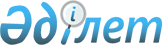 2024 жылға арналған тыңайтқыштардың (органикалық тыңайтқыштарды қоспағанда) субсидияланатын түрлерінің тізбесін және тыңайтқыштарды сатушыдан сатып алынған тыңайтқыштардың 1 тоннасына (литріне, килограмына) арналған субсидиялар нормаларын бекіту туралы
					
			Күшін жойған
			
			
		
					Ақтөбе облысы әкімдігінің 2024 жылғы 11 сәуірдегі № 86 қаулысы. Күші жойылды - Ақтөбе облысы әкімдігінің 2024 жылғы 13 маусымдағы № 155 қаулысымен
      Ескерту. Күші жойылды - Ақтөбе облысы әкімдігінің 13.06.2024 № 155 қаулысымен (алғашқы ресми жарияланған күнінен кейін қолданысқа енгізіледі).
      "Қазақстан Республикасындағы жергілікті мемлекеттік басқару және өзін-өзі басқару туралы" Қазақстан Республикасы Заңының 27-бабына, "Өсімдік шаруашылығы өнімінің шығымдылығы мен сапасын арттыруды субсидиялау қағидаларын бекіту туралы" Қазақстан Республикасы Ауыл шаруашылығы министрінің 2020 жылғы 30 наурыздағы № 107 (Нормативтік құқықтық актілерді мемлекеттік тіркеу тізілімінде № 20209 тіркелген) бұйрығына сәйкес Ақтөбе облысының әкімдігі ҚАУЛЫ ЕТЕДІ:
      1. Осы қаулыға қосымшаға сәйкес 2024 жылға арналған тыңайтқыштардың (органикалық тыңайтқыштарды қоспағанда) субсидияланатын түрлерінің тізбесі және тыңайтқыштарды сатушыдан сатып алынған тыңайтқыштардың 1 тоннасына (литріне, килограмына) арналған субсидиялар нормалары бекітілсін.
      2. "Ақтөбе облысының ауыл шаруашылығы және жер қатынастары басқармасы" мемлекеттік мекемесі заңнамада белгіленген тәртіппен осы қаулыны қазақ және орыс тілдерінде Қазақстан Республикасының нормативтік құқықтық актілерінің Эталондық бақылау банкіне ресми жариялау және енгізу үшін Қазақстан Республикасы Әділет Министрлігінің "Қазақстан Республикасының Заңнама және құқықтық ақпарат институты" шаруашылық жүргізу құқығындағы республикалық мемлекеттік кәсіпорнына жіберуді қамтамасыз етсін.
      3. Осы қаулының орындалуын бақылау Ақтөбе облысы әкімінің жетекшілік ететін орынбасарына жүктелсін.
      4. Осы қаулы оның алғашқы ресми жарияланған күнінен кейін қолданысқа енгізіледі. 2024 жылға арналған тыңайтқыштардың (органикалық тыңайтқыштарды қоспағанда) субсидияланатын түрлерінің тізбесі және тыңайтқыштарды сатушыдан сатып алынған тыңайтқыштардың 1 тоннасына (литріне, килограмына) арналған субсидиялар нормалары
					© 2012. Қазақстан Республикасы Әділет министрлігінің «Қазақстан Республикасының Заңнама және құқықтық ақпарат институты» ШЖҚ РМК
				
      Ақтөбе облысының әкімі 

А. Шахаров
Ақтөбе облысы әкімдігінің 
2024 жылғы 11 сәуірдегі № 86 
қаулысына қосымша
№
Субсидияланатын тыңайтқыштардың түрлері
Тыңайтқыштағы әсер етуші заттардың құрамы, (%)
Субсидиялар нормасы, (теңге)
Өлшем бірлігі, (тонна, литр, килограмм)
Азотты тыңайтқыштар
Азотты тыңайтқыштар
Азотты тыңайтқыштар
Азотты тыңайтқыштар
Азотты тыңайтқыштар
1
Аммиак селитрасы
N 34,4
65 000,0
тонна
1
Аммиак селитрасы
N 34,5
65 000,0
тонна
1
Б маркалы аммиак селитрасы
N 34,4
65 000,0
тонна
1
Б маркалы аммиак селитрасы
NH4NO3-34,4%
65 000,0
тонна
2
Б маркалы, сұйық аммоний нитраты
NH4NO3-52
375 000,0
тонна
3
Аммоний сульфаты
N-21, S-24
55 000,0
тонна
3
Аммоний сульфаты түйіршіктелген
N-21, S-24
55 000,0
тонна
3
В маркалы түйіршіктелген аммоний сульфаты минералды тыңайтқышы
N-21, S-24
55 000,0
тонна
3
Аммоний сульфаты түйіршіктелген В маркалы (күкіртқышқылды аммоний)
N-21, S-24
55 000,0
тонна
3
Аммоний сульфаты – қосымша өнім (В маркалы)
N-21, S-24
55 000,0
тонна
3
Аммоний сульфаты,
SiB маркалы (модификацияланған минералды тыңайтқыш)
N-21, S-24, Bacillus subtilis Ч-13-2,5*10^5, КОЕ/г.
55 000,0
тонна
3
Аммоний сульфаты+BMZ
N-21, S-24, B-0,018, Mn-0,030, Zn-0,060
55 000,0
тонна
4
Сульфонитрат NS 30:7
N-30, S-7
100 000,0
тонна
4
N:S (26:13) маркалы құрамында күкірт бар азотты тыңайтқыш
N-26, S-13
100 000,0
тонна
5
Карбамид
N 46,2
89 286,0
тонна
5
Карбамид Б маркалы
N 46,2
89 286,0
тонна
5
Карбамид Б маркалы
N 46
89 286,0
тонна
5
Карбамид, SiB маркалы (модификацияланған минералды тыңайтқыш)
N-46,2, Bacillus subtilis Ч-13, 2*10^5, КОЕ/г.
89 286,0
тонна
5
Карбамид+BMZ
N-46,2, B-0,018, Mn-0,030, Zn-0,060
89 286,0
тонна
5
Карбамид+BMZ(aa)
N-46,2, B-0,015, Mn-0,001, Zn-0,025, еркін аминқышқылдарының массалық үлесі 0,125
89 286,0
тонна
5
Карбамид+BCMZ
N-46,2, B-0,02, Cu-0,03, Mn-0,030, Zn-0,060
89 286,0
тонна
6
Карбамид+S
N-33-40%, S-4-12%
127 600,0
тонна
7
Сұйық тыңайтқыш КАС+
N-28-34, K2O-0,052, SO3-0,046, Fe-0,04
87 500,0
тонна
7
КАС-32 маркалы сұйық азотты тыңайтқыш
N 32
87 500,0
тонна
7
Азотты сұйық тыңайтқыштар (КАС)
N-28
87 500,0
тонна
7
Азотты сұйық тыңайтқыштар (КАС)
N-32
87 500,0
тонна
7
КАС-30 маркалы сұйық азотты тыңайтқыш
N - 30
87 500,0
тонна
8
Азотты тыңайтқыш coten
N-42, N-NH2-42
1 325 000,0
тонна
Фосфорлы тыңайтқыштар
Фосфорлы тыңайтқыштар
Фосфорлы тыңайтқыштар
Фосфорлы тыңайтқыштар
Фосфорлы тыңайтқыштар
9
"Б" маркалы суперфосфат минералды тыңайтқыштары
P2О5-15, К2О-2
42 500,0
тонна
9
"А" маркалы суперфосфат (аммонизацияланған суперфосфат (ASSP))
P2О5-15, К2О-2
42 500,0
тонна
10
Шилісай кен орнының фосфоритті ұны және концентраты
P2O5-17
14 732,0
тонна
11
Haifa UP, несепнәр фосфаты (17.5-44-0)
N-17,5, Р2О5-44
424 000,0
тонна
11
Growfert кешенді тыңайтқышы: 18-44-0 (UP) маркалы
N - 18%, P2O5 -44%
424 000,0
тонна
12
Аммофос
N-11, P-46
86 500,0
тонна
12
Аммофос
N-12, P-52
86 500,0
тонна
12
Аммофос
N-12%, P2O5-52%
86 500,0
тонна
12
Аммофос 12-52 маркалы
N-12, P-52
86 500,0
тонна
12
Аммофос 12-52 маркалы
N-12, P-52
86 500,0
тонна
12
Аммофоc 12:52, SiB маркалы (модификацияланған минералды тыңайтқыш)
N-12, P2O5-52, Bacillus subtilis Ч-13-5*10^4КОЕ/г
86 500,0
тонна
12
Аммофос 12:52+B
N-12, P2O5-52, B-0,03
86 500,0
тонна
12
Аммофос 12:52+Zn
N-12, P2O5-52, Zn-0,21
86 500,0
тонна
12
Аммофос 12:52+ВMZ
N-12, P2O5-52, B-0,018, Mn-0,030, Zn-0,060
86 500,0
тонна
12
Аммофос 12:52+BMZ(aa)
N-12, P2O5-52, B-0,015, Mn-0,001, Zn-0,025, еркін аминқышқылдарының массалық үлесі 0,125
86 500,0
тонна
12
Аммофос плюс
N-10, P-48, MgO-2, S-2
86 500,0
тонна
12
Аммофос, 10-46 маркалы
N-10, P-46
86 500,0
тонна
12
Аммофос, 12:39 маркалы
N-12, P-39
86 500,0
тонна
12
Аммофос, 11:42 маркалы
N-11, P-42
86 500,0
тонна
12
Аммофос, 10:39 маркалы
N-10, P-39
86 500,0
тонна
12
Аммофос 10:36 маркалы
N-10, P2O5-36
86 500,0
тонна
12
Аммофос 10:36 маркалы
N-10, P-36
86 500,0
тонна
12
Аммофос 10:33 маркалы
N-10, P2O5-33
86 500,0
тонна
12
Аммофос 10:33 маркалы
N-10, P-33
86 500,0
тонна
Калийлы тыңайтқыштар
Калийлы тыңайтқыштар
Калийлы тыңайтқыштар
Калийлы тыңайтқыштар
Калийлы тыңайтқыштар
13
Хлорлы калий
K2О-60
113 840,0
тонна
13
Хлорлы калий, SiB маркалы (модификацияланған минералды тыңайтқыш)
К2О-43, Bacillus subtilis Ч-13-5*10^4КОЕ/г
113 840,0
тонна
13
Хлорлы калий
K2O-45
113 840,0
тонна
13
Growfert кешенді тыңайтқышы: 0-0-61 (KCl) маркалы
K2O-61%
113 840,0
тонна
13
Калий хлориді, SOLUMOP® маркалы
KCl-95,8, K2O-60
113 840,0
тонна
13
Хлорлы калий,
А-60%+BMZ(aa) маркалы
K2O-60, B-0,015, Mn-0,001, Zn-0,025, еркін аминқышқылдарының массалық үлесі 0,125
113 840,0
тонна
13
Хлорлы калий, Б 45% + BMZ(aa) маркалы
K2O-45, MgO-2, B-0,015, Mn-0,001, Zn-0,025, еркін аминқышқылдарының массалық үлесі -0,125
113 840,0
тонна
14
Калий сульфаты
K2O-50
120 000,0
тонна
14
Күкіртқышқылды калий (калий сульфаты)
K-53, S-18
120 000,0
тонна
14
Күкіртқышқылды калий, SiB маркалы (модификацияланған минералды тыңайтқыш)
К2О-50, Bacillus subtilis Ч-13-5*10^4КОЕ/г
120 000,0
тонна
14
Тазартылған күкіртқышқылды калий (калий сульфаты)
K2O-53, SO3- 45
120 000,0
тонна
14
Тазартылған күкіртқышқылды калий (калий сульфаты)
К2О-53, S-18
120 000,0
тонна
14
Калий сульфаты (Krista SOP)
K2O-52, SO3-45
120 000,0
тонна
14
Калий сульфаты (YaraTera Krista SOP)
K2O-52, S-18, SO3- 45
120 000,0
тонна
14
Калий сульфаты
K2O-51, SO3-45
120 000,0
тонна
14
Калий сульфаты
K2O-51, SO3-47
120 000,0
тонна
14
Калий сульфаты
K2O-52, SO4-45
120 000,0
тонна
14
Калий сульфаты
K2О-53, SO3-18
120 000,0
тонна
14
Калий сульфаты
K2О-53, SO4-18
120 000,0
тонна
14
Тазартылған күкірт қышқылды калий (калий сульфаты) минералды тыңайтқышы
K2О-53, S-18
120 000,0
тонна
14
Калий сульфаты
(Solupotasse®)
K-53, S-18
120 000,0
тонна
14
Еритін калий сульфаты
K2O-51,5, SO4-56
120 000,0
тонна
14
Growfert кешенді тыңайтқышы: 0-0-51 (SOP) маркалы
K2O-51%, SO3-47%
120 000,0
тонна
15
ФЕРТИМ кешенді минералды тыңайтқыштар
(ФЕРТИМ КМТ) KMg маркалы (Fertim KMg 55:5)
K2O-55, MgO-5
160 000,0
тонна
Күрделі тыңайтқыштар
Күрделі тыңайтқыштар
Күрделі тыңайтқыштар
Күрделі тыңайтқыштар
Күрделі тыңайтқыштар
16
Фосфорлы-калийлы тыңайтқыштар
Р-26%, К-5%
100 000,0
тонна
17
Сұйық кешенді тыңайтқыштар (СКТ),
11-37 маркалы
N-11, Р-37
100 000,0
тонна
17
Сұйық кешенді тыңайтқыштар (СКТ),
11-37 маркалы
N-10, P2О5-37
100 000,0
тонна
17
Сұйық кешенді тыңайтқыш (СКТ)
N-11, Р-37
100 000,0
тонна
17
Сұйық кешенді тыңайтқыш (СКТ), 10-34 маркалы
N-10, Р-34
100 000,0
тонна
18
Азотты-фосфорлы-калийлы тыңайтқыш, 15:15:15 маркалы
N-15, P-15, K-15
100 000,0
тонна
18
Нитроаммофоска
15:15:15 маркалы
N-15, P-15, K-15
100 000,0
тонна
18
Нитроаммофоска (азофоска) NPK 15-15-15 маркалы
N-15, P-15, K-15
100 000,0
тонна
18
Азотты-фосфорлы-калийлы тыңайтқыш, 15-15-15 маркалы
N-15, P-15, K-15
100 000,0
тонна
18
Азотты-фосфорлы-калийлы тыңайтқыш, диаммофоска 15-15-15 маркалы
N-15, P-15, K-15
100 000,0
тонна
18
Нитроаммофоска 15:15:15, SiB маркалы (модификацияланған минералды тыңайтқыш)
N-15, P-15, K-15, Bacillus subtilis Ч-13, 3*10^4, КОЕ/г.
100 000,0
тонна
18
Азотты-фосфорлы-калийлы тыңайтқыш, 16:16:16 маркалы
N 16 P 16 K 16
100 000,0
тонна
18
Нитроаммофоска (азофоска) NPK 16-16-16 маркалы
N-16, P-16, K-16
100 000,0
тонна
18
Нитроаммофоска 16:16:16, SiB маркалы (модификацияланған минералды тыңайтқыш)
N-16, P-16, K-16, Bacillus subtilis Ч-13, 3*10^4, КОЕ/г.
100 000,0
тонна
18
Нитроаммофоска 17:17:17 маркалы
N- 17, P-17, K-17
100 000,0
тонна
18
Жақсартылған гранулометриялық құрамды нитроаммофоска 16:16:16 маркалы
N-16, P-16, K-16
100 000,0
тонна
18
Нитроаммофоска NPK 16-16-16 маркалы
N-16, P-16, K-16
100 000,0
тонна
18
Азофоска (нитроаммофоска) NPK (МОР) 16:16:16 маркалы
N-16, P-16, K-16
100 000,0
тонна
18
Азотты-фосфорлы-калийлы тыңайтқыш, 7:7:7 маркалы
N-7, P-7, K-7
100 000,0
тонна
18
Жақсартылған гранулометриялық құрамды нитроаммофоска 8:24:24 маркалы
N- 8, P-24, K-24
100 000,0
тонна
18
Азотты-фосфорлы-калийлы тыңайтқыш, маркасы 10:20:20
N-10, P-20, K-20
100 000,0
тонна
18
Жақсартылған гранулометриялық құрамды нитроаммофоска 17:0,1:28 маркалы
N- 17, P-0,1, K-28
100 000,0
тонна
18
Жақсартылған гранулометриялық құрамды нитроаммофоска 21:0,1:21 маркалы
N- 21, P-0,1, K-21
100 000,0
тонна
18
Жақсартылған гранулометриялық құрамды нитроаммофоска 15:24:16 маркалы
N- 15, P-24, K-16
100 000,0
тонна
18
Нитроаммофоска (азофоска) NPK 16-16-8 маркалы
N-16, P-16, K-8
100 000,0
тонна
18
Азотты-фосфорлы-калийлы тыңайтқыш диаммофоска 10-26-26 маркалы
N 10 P 26 K 26
100 000,0
тонна
18
Азотты-фосфорлы-калийлы тыңайтқыш, NPK-1 маркалы (диаммофоска)
N-10, P-26, K-26
100 000,0
тонна
18
Азотты-фосфорлы-калийлы тыңайтқыш, NPK-1 маркалы (диаммофоска)
N-10, P2O5-26, K2O-26
100 000,0
тонна
18
Азотты-фосфорлы-калийлы тыңайтқыш, диаммофоска 10:26:26 маркалы
N-10, P2O5-26, K2O-26
100 000,0
тонна
18
Азотты-фосфорлы-калийлы тыңайтқыш, диаммофоска 10-26-26 маркалы
N-10, P-26, K-26
100 000,0
тонна
18
Азотты-фосфорлы-калийлы тыңайтқыш маркалы: диаммофоска 10-26-26, NPK-1 (диаммофоска)
N-10, P-26, K-26
100 000,0
тонна
18
Азотты-фосфорлы-калийлы тыңайтқыш, 10:26:26 маркалы
N 10 P 26 K 26
100 000,0
тонна
18
Нитроаммофоска 10:26:26 маркалы
N-10, P-26, K-26
100 000,0
тонна
18
ФЕРТИМ аралас минералды тыңайтқыштары FertiM NPK 10:26:26 маркалы
N-10, P2O5-26, К2О-26
100 000,0
тонна
18
Азотты-фосфорлы-калийлы тыңайтқыш, 12:32:12 маркалы
N-12 P-32 K-12
100 000,0
тонна
18
Азотты-фосфорлы-калийлы тыңайтқыш, 13:19:19 маркалы
N-13, P-19, K-19
100 000,0
тонна
18
Азотты-фосфорлы-калийлы тыңайтқыш, 8:20:30 маркалы
N-8, P-20, K-30
100 000,0
тонна
18
Азотты-фосфорлы-калийлы тыңайтқыш, 8:19:29 маркалы
N-8, P-19, K-29
100 000,0
тонна
18
Азотты-фосфорлы-калийлы тыңайтқыш (NPK-тыңайтқыш) маркасы: 10:26:26
N-10, P-26, K-26, S-1, Ca-0,8, Mg-0,8
100 000,0
тонна
18
Азотты-фосфорлы-калийлы тыңайтқыш (NPK-тыңайтқыш) маркасы: 14:14:23
N-14, P-14, K-23, S-1,7, Ca-0,5, Mg-0,9
100 000,0
тонна
18
Азотты-фосфорлы-калийлы тыңайтқыш (NPK-тыңайтқыш) маркасы: 23:13:8
N-23, P-13, K-8, S-1, Ca-0,5, Mg-0,4
100 000,0
тонна
18
Нитроаммофоска (азофоска) NPK 13-13-24 маркалы
N-13, P-13, K-24
100 000,0
тонна
18
Нитроаммофоска маркасы: 14:14:23
N-14, P-14, K-23
100 000,0
тонна
18
Нитроаммофоска маркасы: 19:4:19
N-19, P-4, K-19
100 000,0
тонна
18
Нитроаммофоска маркасы: 21:1:21
N-21, P-1, K-21
100 000,0
тонна
18
Нитроаммофоска маркасы: 23:13:8
N-23, P-13, K-8
100 000,0
тонна
18
Нитроаммофоска NPK 24-6-15 маркалы
N-24, P-6, K-15
100 000,0
тонна
18
Нитроаммофоска (азофоска) NPK 27-6-6+S маркалы
N-27, P2O5-6, K2O-6, S-2,6
100 000,0
тонна
18
Нитроаммофоска
N-43,9, P-0,3, K-1,5
100 000,0
тонна
19
Нитроаммофоска NPK, 16:16:16+В маркалы
N-16, P2O5-16, K2O-16, B-0,03
100 000,0
тонна
19
Нитроаммофоска NPK, 16:16:16+Zn маркалы
N-16, P2O5-16, K2O-16, Zn-0,21
100 000,0
тонна
19
Нитроаммофоска NPK, 16:16:16+BMZ маркалы
N-16, P2O5-16, K2O-16, B-0,018, Mn-0,03, Zn-0,06
100 000,0
тонна
19
Нитроаммофоска NPK, 16:16:16+BCMZ маркалы
N-16, P2O5-16, K2O-16, B-0,02, Cu-0,03, Mn-0,030, Zn-0,060
100 000,0
тонна
19
Нитроаммофоска 16:16:16 + BMZ (aa)
N-16, P2O5-16, K2O-16, B-0,015, Mn-0,001, Zn-0,025, еркін аминқышқылдарының массалық үлесі -0,125
100 000,0
тонна
19
Нитроаммофоска (азофоска), NPK 20:10:10+S маркалы
N-20, P2O5-10, K2O-10, S-4
100 000,0
тонна
19
Нитроаммофоска (азофоска), NPK 20:10:10+S+Zn маркалы
N-20, P2O5-10, K2O-10, Zn-0,21
100 000,0
тонна
19
Азотты-фосфорлы-калийлы құрамында күкірт бар тыңайтқыш NPK(S) 8-20-30(2) маркалы
N-8, P-20, K-30, S-2
100 000,0
тонна
19
Азотты-фосфорлы-калийлы құрамында күкірт бар тыңайтқыш NPК(S) 15-15-15(10) маркалы
N-15, P-15, K-15, S-10
100 000,0
тонна
19
Нитроаммофоска (азофоска), NPK 27-6-6+S+B маркалы
N-27, P2O5-6, K2O-6, S-2,6, B-0,03
100 000,0
тонна
19
Нитроаммофоска (азофоска), NPK 27-6-6+S+BMZ маркалы
N-27, P2O5-6, K2O-6, S-2,6, B-0,018, Mn-0,03, Zn-0,06
100 000,0
тонна
19
Нитроаммофоска (азофоска), NPK 27-6-6+S+Zn маркалы
N-27, P2O5-6, K2O-6, S-2,6, Zn-0,21
100 000,0
тонна
19
Нитроаммофоска (азофоска), NPK 27-6-6+S+BCMZ маркалы
N-27, P2O5-6, K2O-6, S-2,6, B-0,02, Cu-0,03, Mn-0,03, Zn-0,06
100 000,0
тонна
19
Азотты-фосфорлы-калийлы құрамында күкірт бар тыңайтқыш NPК(S)13-17-17(6) маркалы
N-13, P-17, K-17, S-6
100 000,0
тонна
19
Азотты-фосфорлы-калийлы құрамында күкірт бар тыңайтқыш NPК(S) 13-17-17(6)+0,15В+0,6Zn маркалы
N-13, P-17, K-17, S-6, В-0,15, Zn-0,6
100 000,0
тонна
19
Нитроаммофоска, 14:14:23 маркалы
N-14, P-14, K-23, S-1,7, Ca-0,5, Mg-0,9
100 000,0
тонна
19
Нитроаммофоска 23:13:8 маркалы
N-23, P-13, K-8, S-1, Ca-0,5, Mg-0,4
100 000,0
тонна
19
Нитроаммофоска, 10:26:26 маркалы
N-10, P-26, K-26, S-1, Ca-0,8, Mg-0,8
100 000,0
тонна
19
Азотты-фосфорлы-калийлы тыңайтқыш, диаммофоска NPK 10:26:26+B маркалы
N-10, P2O5-26, K2O-26, S-2, B-0,03
100 000,0
тонна
19
Азотты-фосфорлы-калийлы тыңайтқыш, диаммофоска NPK 10:26:26+Zn маркалы
N-10, P2O5-26, K2O-26, S-2, Zn-0,21
100 000,0
тонна
19
Азотты-фосфорлы-калийлы тыңайтқыш, диаммофоска NPK 10:26:26+BMZ маркалы
N-10, P2O5-26, K2O-26, S-2, B-0,018, Mn-0,03, Zn-0,06
100 000,0
тонна
19
Азотты-фосфорлы-калийлы тыңайтқыш, диаммофоска NPK 10:26:26+BCMZ маркалы
N-10, P2O5-26, K2O-26, S-2, B-0,02, Mn-0,03, Zn-0,06, Cu-0,03
100 000,0
тонна
19
Нитроаммофоска (азофоска), NPK 20:10:10+S+B маркалы
N-20, P2O5-10, K2O-10, S-4, B-0,03
100 000,0
тонна
19
Нитроаммофоска (азофоска), NPK 20:10:10+S+BMZ маркалы
N-20, P2O5-10, K2O-10, S-4, B-0,018, Mn-0,03, Zn-0,06
100 000,0
тонна
19
Нитроаммофоска (азофоска), NPK 20:10:10+S+BCMZ маркалы
N-20, P2O5-10, K2O-10, S-4, B-0,02, Mn-0,03, Zn-0,06, Cu-0,03
100 000,0
тонна
19
Жақсартылған гранулометриялық құрамды нитроаммофоска
N-16, P-16, K-16, S-2, Ca-1, Mg-0,6
100 000,0
тонна
19
Жақсартылған гранулометриялық құрамды нитроаммофоска 16:16:16 маркалы
N-16, P2O2-16, K2O-16, S-2, Ca-1, Mg-0,6
100 000,0
тонна
19
Жақсартылған гранулометриялық құрамды нитроаммофоска 16:16:16 маркалы
N-16, P-16, K-16, S-2, Ca-1, Mg-0,6
100 000,0
тонна
19
Нитроаммофоска. Кешенді азотты-фосфорлы-калийлы тыңайтқыш 16:16:16 маркалы
N-16, P-16, K-16, S-2, Ca-1, Mg-0,6
100 000,0
тонна
19
Жақсартылған гранулометриялық құрамды нитроаммофоска 8:24:24 маркалы
N-8, P-24, K-24, S-2, Ca-1, Mg-0,6
100 000,0
тонна
19
Жақсартылған гранулометриялық құрамды нитроаммофоска 8:24:24 маркалы
N-8, Р2О2-24, К2О-24, S-2, Ca-1, Mg-0,6
100 000,0
тонна
19
Жақсартылған гранулометриялық құрамды нитроаммофоска 17:0,1:28 маркалы
N-17, P-0,1, K-28, S-0,5, Ca-0,5, Mg-0,5
100 000,0
тонна
19
Жақсартылған гранулометриялық құрамды нитроаммофоска 17:0,1:28 маркалы
N-17, Р2О5-0,1, К2О-28, S-0,5, Са-0,5, Mg-0,5
100 000,0
тонна
19
Жақсартылған гранулометриялық құрамды нитроаммофоска 15:24:16 маркалы
N-15, Р2О5-24, К2О-16, S-2, Са-1, Mg-0,6
100 000,0
тонна
19
Азотты-фосфорлы-калийлы тыңайтқыш NPKS-4 маркалы
N-15, Р-15, K-15, S-11
100 000,0
тонна
19
Азотты-фосфорлы-калийлы тыңайтқыш NPKS-8 маркалы
N-8, P-20, K-30, S-2
100 000,0
тонна
19
Нитроаммофоска NPKS 21-10-10-2 маркалы
N-21, P-10, K-10, S-2
100 000,0
тонна
19
Нитроаммофоска NPKS 22-7-12-2 маркалы
N-22, P-7, K-12, S-2
100 000,0
тонна
19
NPK 6:24:12 + 2% Ca + 5% S + 0.05% Zn маркалы тыңайтқыш
N-6, P-24, K-12, Ca-2, S-5, Zn-0,05
100 000,0
тонна
19
NPK 7:21:21 + 4% S + 0.05% Zn маркалы тыңайтқыш
N-7, P-21, K-21, S-4, Zn-0,05
100 000,0
тонна
19
NPK 8:15:15 + 3% Ca + 9% S маркалы тыңайтқыш
N-8, P-15, K-15, Ca-3, S-9
100 000,0
тонна
20
Азотты-фосфорлы күкірт құрамды тыңайтқыш NP+S=20:20+14 маркалы
N-20, P-20, S-14
87 500,0
тонна
20
Азотты-фосфорлы күкірт құрамды күрделі тыңайтқыш 20:20 маркалы
N-20, P-20, S-14
87 500,0
тонна
20
Азотты-фосфорлы күкірт құрамды күрделі тыңайтқыш 20:20 маркалы
N-20, P-20, S-8-14
87 500,0
тонна
20
Азотты-фосфорлы күкірт құрамды тыңайтқыш, SiB маркалы (модификацияланған минералды тыңайтқыш)
N-20, P-20, S-14, Bacillus subtilis Ч-13-1,7*10^5КОЕ/г
87 500,0
тонна
20
ФЕРТИМ (КМТ ФЕРТИМ) кешенді минералды тыңайтқыштар NPS (N-20, P-20 +S-14) маркалы
N-20, P205-20+S-14
87 500,0
тонна
20
Азотты-фосфорлы күкірт құрамды тыңайтқыш
N-20, P-20, S-14
87 500,0
тонна
20
Азотты-фосфорлы күкірт құрамды тыңайтқыш
N-20, P2О5-20 + S-14
87 500,0
тонна
20
Азотты-фосфорлы күкірт құрамды тыңайтқыш NP+S=16:20+12 маркалы
N-16, P-20, S-12
87 500,0
тонна
20
Cульфоаммофос
N-16, P-20, S-12
87 500,0
тонна
20
Сульфоаммофос 16:20:12 маркалы
N-16, P-20, S-12
87 500,0
тонна
20
Сульфоаммофос 14:27:10 маркалы
N-14, P-27, S-10
87 500,0
тонна
21
Суда еритін арнайы моноаммонийфосфат, А маркалы
N-12, P-61
195 000,0
тонна
21
Суда еритін моноаммонийфосфат
N-NH4-12±1%, P2O5-61±1%
195 000,0
тонна
21
Суда еритін кристалды моноаммонийфосфат (МАР) N:P/12:61 маркалы
N-12, P-61
195 000,0
тонна
21
Тазартылған кристалды суда еритін арнайы моноаммонийфосфат: А маркалы
N-12, P-61
195 000,0
тонна
21
Тазартылған кристалды суда еритін арнайы моноаммонийфосфат: Б маркалы
N-12, P-60
195 000,0
тонна
21
Моноаммонийфосфат
P2О5-61, N-12
195 000,0
тонна
21
Моноаммонийфосфат тазартылған
N-12%, P2O-61%
195 000,0
тонна
21
Моноаммонийфосфат тазартылған
N-12%, P2O5-61%
195 000,0
тонна
21
Growfert кешенді тыңайтқышы: 12-61-0 (MAP) маркалы
N-12%, P2O5-61%
195 000,0
тонна
22
Агрохимикат калий монофосфаты
P-52, K-34
258 929,0
тонна
22
Монокалийфосфат
P2O5-52, K20-34
258 929,0
тонна
22
Монокалийфосфат (МКР)
P2O-52, K20-34,4
258 929,0
тонна
22
Haifa калий монофосфаты
P2O5-52, K20-34
258 929,0
тонна
22
Growfert кешенді тыңайтқышы: 0-52-34 (MKP) маркалы
P2O5-52%, K2O – 34%
258 929,0
тонна
23
ФЕРТИМ (КМТ ФЕРТИМ) кешенді минералды тыңайтқыштар NPS (N-9, P-14 + S-10) маркалы
N-9, P2О5-14 + S-10
125 000,0
тонна
Микротыңайтқыштар
Микротыңайтқыштар
Микротыңайтқыштар
Микротыңайтқыштар
Микротыңайтқыштар
24
YaraLiva Calcinit тыңайтқышы (кальций нитраты)
N- 15,5, NH4-1,1, NO3-14,4, CaO-26,5
156 250,0
тонна
24
YaraLivaТМ CALCINIT кальций нитраты
N- 15,5, NH4-1,1, NO3-14,4, CaO-26,5
156 250,0
тонна
24
YaraLiva CALCINIT (кальций селитрасы)
N-15,5%, NO3-14,4%, NH4-1,1%, Ca-19%, CaO-26,5%
156 250,0
тонна
24
Концентрацияланған кальций нитраты (Haifa-Cal Prime)
N-17, N-NО3-16,7, CaO-33; Ca-23,5
156 250,0
тонна
24
Сұйық кальций нитраты
Са(NО3)2-51
156 250,0
тонна
24
Кальций нитраты (кальций селитрасы) А маркалы
CaО-27,0%, N-14,9%, NO3-14,2%, NH3-0,7%
156 250,0
тонна
24
Кальций нитраты (кальций селитрасы) Б маркалы
CaО-26,3%, N-14,5%, NO3-13,8%, NH3-0,7%, В-0,3%
156 250,0
тонна
24
Кальций нитраты (кальций селитрасы) Г маркалы
СаО-23,8%, N-12,0%
156 250,0
тонна
24
Haifa кальций селитрасы
N-15,5, NH4-1,1, NO3-14,4, CaO-26,5
156 250,0
тонна
24
Growfert кешенді тыңайтқышы: 15-0-0 + 27 CaO (CN) маркалы
N-15%, CaO-27%
156 250,0
тонна
24
Түйіршіктелген кальций селитрасы "Г" маркалы
N-15,4%, CaO-90%
156 250,0
тонна
24
Түйіршіктелген кальций селитрасы "Е" маркалы
N-15,5%, CaO-26,3%
156 250,0
тонна
24
Аммоний кальций нитраты
N-15,5, CaO-26,6
156 250,0
тонна
24
Abocol CN кальций селитрасы
N-15,5, N-NO3-14,4, CaO-26,5
156 250,0
тонна
25
Kristalon Special 18-18-18 минералды тыңайтқышы
N-18, NH4-3,3, NO3-4,9, Nкарб-9,8, P2O5-18, K2O-18, MgO-3, SO3-27,5, B-0,025, Cu-0,01, Fe-0,07, Mn-0,04, Zn-0,025, Mo-0,004
330 357,0
тонна
25
Kristalon Special 18-18-18
N-18, NH4-3,3, NO3-4,9, Nкарб- 9,8, P2O5-18, K2O-18, MgO-3, SO3-5, B-0,025, Cu-0,01, Fe- 0,07, Mn-0,04, Zn-0,025, Mo-0,004
330 357,0
тонна
25
Kristalon Red 12-12-36 минералды тыңайтқышы
N-12, NH4-1,9, NO3-10,1, P2O5-12, K2O-36, MgO-1, SO3-27,5, B-0,025, Cu-0,01, Fe-0,07, Mn-0,04, Zn-0,025, Mo-0,004
330 357,0
тонна
25
Kristalon Red 12-12-36
N-12, NH4-1,9, NO3-10,1, P2O5-12, K2O-36, MgO-1, SO3-2,5, B-0,025, Cu-0,01, Fe-0,07, Mn-0,04, Zn-0,025, Mo-0,004
330 357,0
тонна
25
Kristalon Yellow 13-40-13 минералды тыңайтқышы
N-13, NH4-8,6, NO3-4,4, P2O5-40, K2O-13, SO3-27,5, B-0,025, Cu-0,01, Fe-0,07, Mn-0,04, Zn-0,025, Mo-0,004
330 357,0
тонна
25
Kristalon Yellow 13-40-13
N-13, NH4-8,6, NO3-4,4, P2O5-40, K2O-13, B-0,025, Cu-0,01, Fe-0,07, Mn-0,04, Zn-0,025, Mo-0,004
330 357,0
тонна
25
Kristalon Brown 3-11-38 микроэлементтері бар кешенді суда еритін NPK тыңайтқыш
N-3, N-NO3-3, P2O5-11, K2O-38, MgO-4, SO3-27,5, B-0,025, CuO-0,1, Fe-0,07, Mn-0,04, Mo-0,004, Zn-0,025
330 357,0
тонна
26
Yara Tera Kristalon микроэлементтері бар кешенді суда еритін NPK тыңайтқыштар
N-13, NH4-8,6, NO3-4,4, P2O5-40, K2O-13, B-0,025, Cu-0,01, Fe-0,07, Mn-0,04, Zn-0,025, Mo-0,004
330 357,0
тонна
26
Yara Tera Kristalon микроэлементтері бар кешенді суда еритін NPK тыңайтқыштар
N-14, NO3-7, Nкарб-7, P2O5-11, K2O-31,MgO-2,5, SO3-5, B-0,02, Cu-0.01, Fe-0,15, Mn-0,1, Zn-0,01, Mo-0,002
330 357,0
тонна
26
Yara Tera Kristalon микроэлементтері бар кешенді суда еритін NPK тыңайтқыштар
N-18, NH4-3,3, NO3-4,9, Nкарб-9,8, P2O5-18, K2O-18, MgO-3, SO3-5, B-0,025, Cu-0,01, Fe-0,07, Mn-0,04, Zn-0,025, Mo-0,004
330 357,0
тонна
27
Ультрамаг кристалды хелат тыңайтқыштар:
"хелат Fe-13"
Fe – 13
3 431,0
килограмм
28
Ультрамаг кристалды хелат тыңайтқыштар:
"хелат Zn-15"
Zn -15
2 985,0
килограмм
29
Ультрамаг кристалды хелат тыңайтқыштар:
"хелат Cu-15"
Cu -15
3 431,0
килограмм
30
YaraVita BRASSITREL PRO тыңайтқышы
N-4,5%, Ca-5,8%, CaO-8,1%, Mg-4,6%, MgO-7,7%, B-3,9%, Mn-4,6%, Mo-0,3%
3 488,0
литр
31
YaraVita AGRIPHOS тыңайтқышы
P2O5-29,1, K2O-6,4, Cu-1, Fe-0,3, Mn-1,4, Zn-1
1 795,0
литр
32
YaraVita ZINTRAC 700
N-1, Zn-40
4 555,0
литр
33
YaraVita MOLYTRAC 250
P2O5-15,3, Mo-15,3
14 388,0
литр
34
YaraVita BORTRAC 150
N-4,7, B-11
1 455,0
литр
34
YaraVita BORTRAC 150 тыңайтқышы
N-4,7, B-11
1 455,0
литр
35
YaraVita KOMBIPHOS тыңайтқышы
P2О5-29,7, K20-5,1, MgO-4,5, Mn-0,7, Zn-0,34
1 795,0
литр
35
YaraVita KOMBIPHOS тыңайтқышы
P2O5-29,7%, K2О-5,1%, Mg-2,7%, MgO-4,5%, Mn-0,7%, Zn-0,3%
1 795,0
литр
36
Yara Tera Krista K Plus тыңайтқышы
N-13,7, NO3-13,7, K2O - 46,3
357 000,0
тонна
36
YaraTera Krista K Plus
N-13,5%, NO3-13,5%, K2O-45,5%
357 000,0
тонна
36
Growfert кешенді тыңайтқышы: 13-0-46 (NOP) маркалы
N-13%, K2O-46%
357 000,0
тонна
37
Growfert кешенді тыңайтқышы: 11-0-0 + 15 MgO (MN) маркалы
N-11%, MgO-15%
228,0
килограмм
38
BlackJak тыңайтқышы
Гумин қышқылдар 19-21, фульвоқышқылдар -3-5, ульмин қышқылдары және гумин
5 598,0
литр
39
Terra-Sorb foliar тыңайтқышы
еркін аминқышқылдары 9,3, N-2,1, B-0,02, Zn-0,07, Mn-0,04
6 982,0
литр
40
Terra-Sorb complex тыңайтқышы
еркін аминқышқылдары 20, N-5,5, B-1,5, Zn-0,1, Mn-0,1, Fe-1,0, Mg-0,8, Mo-0,001
6 982,0
литр
41
Millerplex тыңайтқышы
N-3, P205-3, K20-3, теңіз балдырларының сығындысы
6 498,0
литр
41
Millerplex (Миллерплекс) органо-минералды тыңайтқышы
N-3, P205-3, K20-3, теңіз балдырларының сығындысы
6 498,0
литр
42
YaraVita™ Azos 300™ тыңайтқышы
S-22,8, N-15,2
1 550,0
литр
43
Хлорсыз кешенді минералды тыңайтқыш Yara Mila Complex 12-11-18
N-12, P2O5-11, K2O-18, MgO-2,7, SO3-20, B-0,015, Mn-0,02, Zn-0,02
487 500,0
тонна
44
Yara Mila NPK 16-27-7 тыңайтқышы
N-16, P2O5-27, K2O-7, SO3-5, Zn-0,1
225 000,0
тонна
44
YaraMila 16-27-7 тыңайтқышы
N-16, P2O5-27, K2O-7, SO3-5, Zn-0,1
225 000,0
тонна
44
Yara Mila NPK 12-24-12 тыңайтқышы
N-12, P2O5-24, K2O-12, MgO-2, SO3-5, Fe-0,2, Zn-0,007
225 000,0
тонна
44
YaraMila Cropcare 11-11-21
N-11%, NO3-4,4%, NH4-6,6%, P2O5-10,5%, K2O-21,2%, MgO-2,6%, SO3-25%, B-0,05%, Cu-0,03%, Fe-0,08%, Mn-0,25%, Mo-0,002%, Zn-0,04%
225 000,0
тонна
44
Yara Mila NPK 9-12-25 тыңайтқышы
N-9, P2O5-12, K2O-25, MgO-2, SO3-6,5, В-0,02
225 000,0
тонна
44
YaraMila NPK 7-20-28 тыңайтқышы
N-7%, P2O5-20%, K2O-28%, MgO-2%, SO3-7,5%, B-0,02%, Fe-0,1%, Mn-0,03%
225 000,0
тонна
45
YaraMila Complex
N-12%, N-NO3-5%, N-NH4-7%, P2O5-11%, K2O-18%, MgO-2,7%, SO3-20%, B-0,015%, Fe-0,2%, Mn-0,02%, Zn-0,02%
487 500,0
тонна
46
YaraMila Cropcare NPK (Mg S) 8-11-23
N-8%, NO3-2,6%, NH4-5,4%, P2O5-11,4%, K2O-22,9%, MgO-4,2%, SO3-29,3%, B-0,05%, Cu-0,05%, Mn-0,25%
680 625,0
тонна
47
YaraRega 9-5-26 тыңайтқышы
N-9, P2O5-5, K2O-26
527 625,0
тонна
47
YaraRega 9-0-36 тыңайтқышы
N-9, P2О5-0, K2О-36
527 625,0
тонна
48
YaraVitaTM BioNUE
Гумин қышқылдар – 15%, Mn- 1%, Zn – 1%, K2О-3%
4 750,0
литр
49
YaraVitaTM Seedlift тыңайтқышы
N-15, P2O5-26, Zn-27,5, Ca-16,9
6 750,0
литр
50
YaraVita GRAMITREL
N-3,9%, Mg-9,15%, Cu-3,0%, Mn-9,1%, Zn-4,9%
4 163,0
литр
51
"Старт" маркалы Биостим органо-минералды тыңайтқышы
аминқышқылдар – 5,5, полисахаридтер – 7,0, N – 4,5, Р2О5 – 5,0, К2О – 2,5, MgO - 1,0, Fe – 0,2, Mn – 0,2, Zn – 0,2, Cu -0,1, B – 0,1, Mo – 0,01
3 450,0
литр
52
"Универсал" маркалы Биостим органо-минералды тыңайтқышы
аминқышқылдар – 10,0, N – 6,0, К2О – 3,0%, SO3 – 5,0%
3 375,0
литр
53
"Рост" маркалы Биостим органо-минералды тыңайтқышы
аминқышқылдар – 4,0, N – 4,0, Р2О5 – 10,0, SO3 – 1,0, MgO - 2,0, Fe – 0,4, Mn – 0,2, Zn – 0,2, Cu – 0,1
3 375,0
литр
54
"Дәнді" маркалы Биостим органо-минералды тыңайтқышы
аминқышқылдар – 7,0, N – 5,5, Р2О5 – 4,5, К2О – 4,0, SO3 – 2,0, MgO - 2,0, Fe – 0,3, Mn – 0,7, Zn – 0,6, Cu -0,4, B – 0,2, Mo – 0,02, Co – 0,02
3 375,0
литр
55
"Майлы" маркалы Биостим органо-минералды тыңайтқышы
аминқышқылдар – 6,0, N – 1,2, SO3 – 8,0, MgO - 3,0, Fe – 0,2, Mn – 1,0, Zn – 0,2, Cu – 0,1, B – 0,7, Mo – 0,04, Co – 0,02
3 375,0
литр
56
"Қызылша" маркалы Биостим органо-минералды тыңайтқышы
аминқышқылдар -6,0, N-3,5, SO3-2,0, MgO-2,5, Fe-0,03, Mn-1,2, Zn-0,5, Cu-0,03, B-0,5, Mo-0,02
3 375,0
литр
57
"Жүгері" маркалы Биостим органо-минералды тыңайтқышы
аминқышқылдар -6,0, N-6, SO3-6,0, MgO-2,0, Fe-0,3, Mn-0,2, Zn-0,9, Cu-0,3, B-0,3, Mo-0,02, Cо-0,2
3 375,0
литр
58
"Жүгері үшін" маркалы Ультрамаг Комби тыңайтқышы
N-15%, MgO-2%, SO3-4,2%, B-0,4%, Cu-0,6%, Fe-0,7%, Mn-0,7%, Mo-0,003%, Zn-1,1%, Ti-0,02%
3 150,0
литр
59
"Майлы дақылдар үшін" маркалы Ультрамаг Комби тыңайтқышы
N-15%, MgO-2,5%, SO3-2,5%, B-0,5%, Cu-0,1%, Fe-0,5%, Mn-0,5%, Mo-0,005%, Zn-0,5%, Ti-0,03%
3 150,0
литр
60
"Дәнді дақылдар үшін" маркалы Ультрамаг Комби тыңайтқышы
N-15%, MgO-2%, SO3-4,5%, Cu-0,9%, Fe-0,8%, Mn-1,1%, Mo-0,005%, Zn-1%, Ti-0,02%
3 150,0
литр
61
"Бұршақты дақылдар үшін" маркалы Ультрамаг Комби тыңайтқышы
N-15%, MgO-2%, SO3-1%, B-0,5%, Cu-0,2%, Fe-0,3%, Co-0,002%, Mn-0,4%, Mo-0,036%, Zn-0,3%, Ti-0,02%
3 150,0
литр
62
"Қызылша үшін" маркалы Ультрамаг Комби тыңайтқышы
N-15%, MgO-2%, SO3-1,8%, B-0,5%, Cu-0,2%, Fe-0,2%, Mn-0,65%, Mo-0,005%, Zn-0,5%, Ti-0,02%, Na2O-3%
3 150,0
литр
63
Суда еритін NPK тыңайтқышы: 6:14:35+2MgO+МЭ маркалы
N-6, P-14, K-35, S-7, MgO-2, B-0,02, Cu-0,005, Mn-0,05, Zn-0,01, Fe-0,07, Mo-0,004
330 357,00
тонна
63
Суда еритін NPK тыңайтқышы: 6:14:35+2MgO+МЭ маркалы
N-6, P-14, K-35, MgO-2, В-0,02, Cu-0,005, Mn-0,05, Zn-0,01, Fe-0,07, Mo-0,004
330 357,00
тонна
63
Суда еритін NPK тыңайтқышы, 12:8:31+2MgO+MЭ маркалы
N-12, P-8, K-31, MgO-2, В-0,02, Cu-0,005, Mn-0,05, Zn-0,01, Fe-0,07, Mo-0,004
330 357,00
тонна
63
Суда еритін NPK тыңайтқышы, 12:8:31+2MgO+MЭ маркалы
N-12, P-8, K-31+2MgO+МЭ
330 357,00
тонна
63
Суда еритін NPK тыңайтқышы, 13:40:13+MЭ маркалы
N-13, P-40, K-13+МЭ
330 357,00
тонна
63
Суда еритін NPK тыңайтқышы, 13:40:13+MЭ маркалы
N-13, P-40, K-13, В-0,02, Cu-0,005, Mn-0,05, Zn-0,01, Fe-0,07, Mo-0,004
330 357,00
тонна
63
Суда еритін NPK тыңайтқышы, 13:40:13+MЭ маркалы
N-13, P-40, K-13, S-1,3, B-0,02, Cu-0,005, Mn-0,05, Zn-0,01, Fe-0,07, Mo-0,004
330 357,00
тонна
63
Суда еритін NPK тыңайтқышы, 15:15:30+1,5MgO+МЭ маркалы
N-15, P-15, K-30, MgO-1,5, В-0,02, Cu-0,005, Mn-0,05, Zn-0,01, Fe-0,07, Mo-0,004
330 357,00
тонна
63
Суда еритін NPK тыңайтқышы: 18:18:18 +3MgO+МЭ маркалы
N-18, P-18, K-18, MgO-3, В-0,02, Cu-0,005, Mn-0,05, Zn-0,01, Fe-0,07, Mo-0,004
330 357,00
тонна
63
Суда еритін NPK тыңайтқышы: 18:18:18 +3MgO+МЭ маркалы
N-18, P-18, K-18, S-2,5, MgO-3, B-0,02, Cu-0,005, Mn-0,05, Zn-0,01, Fe-0,07, Mo-0,0064
330 357,00
тонна
63
Суда еритін NPK тыңайтқышы: 20:20:20+МЭ маркалы
N-20, P-20, K-20, В-0,02, Cu-0,005, Mn-0,05, Zn-0,01, Fe-0,07, Mo-0,004
330 357,00
тонна
63
Суда еритін NPK тыңайтқышы: 3:11:38+3MgО+МЭ маркалы
N-3, P-11, K-38+3MgO+MЭ
330 357,00
тонна
64
Фертигрейн Старт
N-3%, Zn-1%, аминқышқылдар - 9%, L- аминқышқылдар - 6,5%, теңіз балдырларының сығындысы - 4%, органикалық заттар - 30%
3 491,0
литр
65
Фертигрейн Старт СоМо
N-3%, Zn-1%, Со - 0,5%, Mo-1%, аминқышқылдар - 9%, L- аминқышқылдар - 6,5%, теңіз балдырларының сығындысы - 4%, органикалық заттар - 30%
4 385,0
литр
66
Фертигрейн Фолиар
N-5%, Zn-0,75%, Mn-0,5%,B-0,1%, S - 4%, Fe-0,1%, Cu-0,1%, Mo-0,02%, Co-0,01%, аминқышқылдар - 10%, органикалық заттар - 40%
2 340,0
литр
67
Фертигрейн Қызылша
N-3,5%, P-2%, Mn-1%, B - 0,3%, S-2%, аминқышқылдар - 7%
2 495,0
литр
68
Текамин Раис
"L"- аминқышқылдар -4,7%, теңіз балдырларының сығындысы -4%, органикалық заттар -22%, N-5,5%, К-1%, Zn-0,15%, Mn-0,3%, B-0,05%, S-4%, Fe-0,5%, Cu-0,05%
3 433,0
литр
69
Текамин Макс
N-7%, аминқышқылдар - 14,4%, органикалық заттар - 60%
2 168,0
литр
70
Текамин Брикс
K-18%, B-0,2%, теңіз балдырларының сығындысы - 10%, органикалық заттар - 20%
2 186,0
литр
71
Текамин Флауэр
N - 3%, P - 10%, B-1%, Mo-0,5%, аминқышқылдар - 3%
2 943,0
литр
72
Текамин Текс Фрут
Zn – 0,05%; B – 0,14%; Mg – 0,7%; Mo – 0,02%; Ca – 12%; Жалпы қант – 18%
2 223,0
литр
73
Агрифул
гумин сығындысы - 25%; органикалық заттар -45%; N - 4,5%; Р-1%; К-1%
1 768,0
литр
74
Агрифул Антисоль
N-9%, Са-10%, гуминді заттар - 37%, гумин сығындылары (фульвоқышқылдары) - 18%
1 880,0
литр
75
Текнокель Амино Микс
N - 2%, Zn - 0,7%, Mn - 0,7%, B - 0,1%, Fe - 3%, Cu - 0,3%, Mo - 0,1%, L- аминқышқылдар - 6%
1 928,0
литр
76
Текнокель Амино Бор
N-5%, В этаноламин - 10%, L - аминқышқылдар - 6%
2 280,0
литр
77
Текнокель Амино Bmo
L- аминқышқылдар - 1,0%; N - 5,0%; B суда еритін - 10,0%; Мо - 0,02%
2 588,0
литр
78
Текнокель Амино CaB
N - 10%, Са - 10%, B - 0,2%, L- аминқышқылдар - 6%
2 051,0
литр
79
Текнокель Амино Zn
N - 1,5%, Zn - 8%, L- аминқышқылдар - 6%
2 134,0
литр
80
Текнокель Амино Fe
N - 2,5%, Fe - 6%, L- аминқышқылдар - 6%
1 951,0
литр
81
Текнокель Амино K
N - 0,9%, К - 20%, L- аминқышқылдар - 5%
2 385,0
литр
82
Текнокель Амино Mg
N-6%, Mg-6%, L- аминқышқылдар - 6%
1 649,0
литр
83
Текнокель Амино Mn
N - 3,0%; Mn - 6,0%; L- аминқышқылдар - 6,0%
1 455,0
литр
84
Tекнокель Fe
Fe (EDDHSA о-о) - 6,0%; Fe (EDDHSA) - 3,8%
3 280,0
килограмм
85
Tекнокель S
N-0,12%, S-65%
1 350,0
литр
86
Tекнокель N
N-20%, Zn - 0,1%, Fe - 0,1%, pH - 4
1 596,0
литр
87
Контролфит РК
Р-30%, К-20%
3 258,0
литр
88
Контролфит Cu
Мыс глюконаты - 6,5%
2 913,0
литр
89
Контролфит Si
SiO - 17%, K - 7%
2 313,0
литр
90
Текнофит PH
поли-гидрокси-карбо қышқылдар-20%
2 902,0
литр
90
Tecnophyt PH+/ Текнофит PH
поли-гидрокси-карбокси-қышқылдар-20%, (Этилендиокси) диметанол-0-1%
2 902,0
литр
91
АГРИ M40
N-1%, Р-0,1%, К-2,5%, органикалық заттар - 35%
979,0
литр
92
Вива (Viva) тыңайтқышы
N - 3,0%, K2O - 8,0%, C - 8,0%, Fe - 0,02% (EDDHSA), Полисахаридтер, Дәрумендер, Ақуыздар, Аминқышқылдар, Тазартылған гумус қышқылдары
1 543,0
литр
93
Бороплюс (Boroplus) тыңайтқышы
B - 11
2 362,0
литр
94
Брексил кальций (Brexil Ca) тыңайтқышы
CaO - 20% (LSA), B - 0,5%
3 285,0
килограмм
95
Брексил комби (Brexil Combi) тыңайтқышы
B-0,9%, Cu-0,3% (LSA), Fe-6,8% (LSA), Mn-2,6% (LSA), Mo - 0,2% (LSA), Zn-1,1% (LSA)
3 106,0
килограмм
96
Брексил Микс (Brexil Mix) тыңайтқышы
MgO -6% (LSA), B-1,2%, Cu-0,8% (LSA), Fe-0,6% (LSA), Mn-0,7% (LSA), Mo - 1,0% (LSA), Zn-5,0% (LSA)
2 694,0
килограмм
96
Брексил Мульти (Brexil Multi) тыңайтқышы
MgO -8,5%, B-0,5%, Fe-4%, Mn-4%, Zn-1,5%
2 694,0
килограмм
97
Брексил Феррум (Brexil Fe) тыңайтқышы
Fe-10% (LSA)
2 916,0
килограмм
98
Брексил Мырыш (Brexil Zn) тыңайтқышы
Zn-10% (LSA)
3 276,0
килограмм
99
Brexil Mn тыңайтқышы
Mn - 10% (LSA)
2 938,0
килограмм
100
Кальбит C (Calbit C) тыңайтқышы
CaO - 15% (LSA)
1 911,0
литр
101
Мастер 13:40:13 (Master 13:40:13) тыңайтқышы
N-13%; Р2O5-40%; К2O-13%, B-0,02%, Cu-0,005% (EDTA), Fe-0,07% (EDTA), Mn-0,03% (EDTA), Zn-0,01% (EDTA)
1 261,0
килограмм
101
Мастер 15:5:30+2 (Master 15-5-30+2) тыңайтқышы
N-15%; Р2O5-5%; К2O-30%, MgO - 2%, B-0,02%, Cu-0,005% (EDTA), Fe-0,07% (EDTA), Mn-0,03% (EDTA), Zn-0,01% (EDTA)
1 261,0
килограмм
101
Мастер 18:18:18+3MgO+S+TE (Master 18:18:18+3MgO+S+TE) тыңайтқышы
N-18%; Р2O5-18%; К2O-18%, MgO - 3%, SO3- 6%, B-0,02%, Cu-0,005% (EDTA), Fe-0,07% (EDTA), Mn-0,03% (EDTA), Zn-0,01% (EDTA)
1 261,0
килограмм
101
Мастер 20:20:20 (Master 20:20:20) тыңайтқышы
N-20%; Р2O5-20%; К2O-20%, B-0,02%, Cu-0,005% (EDTA), Fe-0,07% (EDTA), Mn-0,03% (EDTA), Zn-0,01% (EDTA)
1 261,0
килограмм
101
Мастер 3:11:38+4 (Master 3:11:38+4) тыңайтқышы
N-3%; Р2O5-11%; К2O-38%, MgO-4%, SO3-25, B-0,02, Cu 0,005 (EDTA), Fe-0,07% (EDTA), Mn-0,03% (EDTA), Zn-0,01% (EDTA)
1 261,0
килограмм
101
Мастер 3:37:37 (Master 3:37:37) тыңайтқышы
N-3%; Р2O5-37%; К2O-37%, B-0,02%, Cu-0,005% (EDTA), Fe-0,07% (EDTA), Mn-0,03% (EDTA), Zn-0,01% (EDTA)
1 261,0
килограмм
102
Плантафол 10:54:10 (Plantafol 10:54:10) тыңайтқышы
N-10%; Р2O5-54%; К2O-10%, B-0,02%, Cu-0,05% (EDTA), Fe-0,1% (EDTA), Mn-0,05% (EDTA), Zn-0,05% (EDTA)
1 900,0
килограмм
102
Плантафол 20:20:20 (Plantafol 20:20:20) тыңайтқышы
N-20%; Р2O5-20%; К2O-20%, B-0,02%, Cu-0,05% (EDTA), Fe-0,1% (EDTA), Mn-0,05% (EDTA), Zn-0,05% (EDTA)
1 900,0
килограмм
102
Плантафол 30:10:10 (Plantafol 30:10:10) тыңайтқышы
N-30%; Р2O5-10%; К2O-10%, B-0,02%, Cu-0,05% (EDTA), Fe-0,1% (EDTA), Mn-0,05% (EDTA), Zn-0,05% (EDTA)
1 900,0
килограмм
102
Плантафол 5:15:45 (Plantafol 5:15:45) тыңайтқышы
N-5%; Р2O5-15%; К2O-45%, B-0,02%, Cu-0,05% (EDTA), Fe-0,1% (EDTA), Mn-0,05% (EDTA), Zn-0,05% (EDTA)
1 900,0
килограмм
103
Радифарм (Radifarm) тыңайтқышы
N-3%; К2O-8%, C-10, Zn-(EDTA), дәрумендер, сапонин, бетаин, ақуыздар, аминқышқылдар
6 443,0
литр
104
Мегафол (Megafol) тыңайтқышы
N-3%; К2O-8%, C-9%, фитогормондар, бетаин, дәрумендер, ақуыздар, аминқышқылдар
3 633,0
литр
105
Свит (Sweet) тыңайтқышы
CaO-10, MgO-1, B-0,1, Zn-0,01 (EDTA), Моно-, ди-, три-, полисахаридтер
5 466,0
литр
106
Бенефит ПЗ (Benefit PZ) тыңайтқышы
N-3%; C-10, нуклеотидтер, дәрумендер, ақуыздар, аминқышқылдар
5 433,0
литр
107
Феррилен 4,8 (Ferrilene 4,8) тыңайтқышы
Fe-6,0% (EDDHSA орто-орто)
3 583,0
килограмм
107
Феррилен (Ferrilеne) тыңайтқышы
Fe-6% (EDDHSA)
3 583,0
килограмм
107
Феррилен Триум (Ferrilene Trium) тыңайтқышы
Fe-6% (EDDHA/EDDHSA), Mn-1 (EDTA), K2O-6
3 583,0
килограмм
108
Контрол ДМП (Control DMP) тыңайтқышы
N-30%(АМИДТІ АЗОТ) , P2O5-17%( ФОСФОР ПЕНТОКСИДІ)
3 502,0
литр
109
Yieldon тыңайтқышы
N-3,0; К2О-3,0, С-10,0, Zn-0,5, Mn-0,5, Mo-0,2, GEA689
2 596,0
литр
110
МС Kрем (МС Cream) тыңайтқышы
Mn-1,5, Zn-0,5, фитогормондар, аминқышқылдар, бетаин
4 170,0
литр
111
МС ЭКСТРА (MC EXTRA) тыңайтқышы
K2O-20, N-1,0, C-20, фитогормондар, бетаин, маннитол, ақуыздар, аминқышқылдар
8 499,0
килограмм
112
МС Сет (МС Set) тыңайтқышы
B-0,5, Zn-1,5 (EDTA), фитогормондар, аминқышқылдар, бетаин
3 198,0
литр
113
Retrosal тыңайтқышы
Ca-8, Zn-0,2 (EDTA), дәрумендер, осмолиттер, бетаин, ақуыздар, аминқышқылдар
1 845,0
литр
114
Аминосит 33% (Aminosit 33%) тыңайтқышы
еркін аминқышқылдар 33, жалпы N-9,8, органикалық заттар-48
4 197,0
литр
115
"Нутривант Плюс дәнді" тыңайтқышы
N-6; Р-23; К-35, MgO-1, Fe-0,05, Zn-0,2, B-0,1, Mn-0,2, Cu-0,25, Mo-0,002
1 261,0
килограмм
115
"Нутривант Плюс Дәнді (6-23-35)" тыңайтқышы
N-6; Р-23; К-35, MgO-1, Fe-0,05, Zn-0,2, B-0,1, Mn-0,2, Cu-0,25, Mo-0,002
1 261,0
килограмм
115
Нутривант Плюс Дәнді 6-23-35
N: 6 % (Р2О5): 23% (К2О): 35 % MgO: 1% S О3: 2.5% B, Fe, Cu, Mn, Zn, Mo
1 261,0
килограмм
115
Нутривант Плюс Дәнді 19-19-19
N-19%, P2O5-19%, K2O-19%, MgO-2%, SO3-4,1%
1 261,0
килограмм
116
"Нутривант Плюс майлы" тыңайтқышы
P-20; K-33, MgO-1, S-7,5, Zn-0,02, B-0,15, Mn-0,5, Mo-0,001
1 270,0
килограмм
116
"Нутривант Плюс Майлы (0-20-33)" тыңайтқышы
P-20%; K-33%; MgO–1%; S–7,5%; Zn–0,02%; B–1,5%; Mn–0,5%; Cu–0,0025%; Mo–0,001%
1 270,0
килограмм
116
Нутривант Плюс Майлы 0-20-33
(Р2О5):20% (К2О):33% Mg:1% B:1,5% SО3:20% Zn -0,02, B-0,15, Mn-0,5, Mo-0,001
1 270,0
килограмм
117
Нутривант Плюс Қияр 6-16-31
N-6%, P2O5-16%, K2O-31%, MgO-2%, SO3-5%
1 797,0
килограмм
117
Нутривант Плюс Қызанақ 6-18-37
N-6%, P2O5-18%, K2O-37%, MgO-2%, SO3-8,6%
1 797,0
килограмм
118
Нутривант Плюс Жүгері 5,7-37-5,4
N-5,7%, P2O5-37%, K2O-5,4%, Zn-3,4%, SO3-20%
1 450,0
килограмм
119
Нутривант Плюс Қант қызылшасы 0-36-24
P2O5-36%, K2O-24%, Mg-2%, SO3-5,5%
1 570,0
килограмм
120
Нутривант Плюс Жеміс 12-5-27
N-12%, P2O5-5%, K2O-27%, CaO-8%
1 542,0
килограмм
121
Нутривант Плюс Жүзім 0-40-25
P2O5-40%, K2O-25%, Mg-2%, SO3-4,0%
1 205,0
килограмм
122
Нутривант Плюс Картоп 0-43-28
P2O5-43%, K2O-28%, Mg-2%, SO3-4,3%
1 725,0
килограмм
123
Нутривант Плюс UNICROP 0-36-24
Р-36, К-24, MgO-2, B-2, Mn-1
2 679,0
килограмм
124
Nutrivant Универсал
KH2PO4-25%, KNO3-10%, CH4N2O-25%, MgSO4-2.5%, бор қышқылы– 0,5%
1 186,0
килограмм
125
Руткат (Rutkat) тыңайтқышы
P2O5-4, K2O-3, Fe-0,4, еркін аминқышқылдар-10, полисахаридтер-6,1, ауксиндер - 0,6
6 060,0
литр
126
"Молибден" маркалы Ультрамаг тыңайтқышы
Mo - 3, N-4,5
2 400,0
литр
127
SWISSGROW Phoskraft Mn-Zn минералды тыңайтқышы
N - 3%, P2O - 30%, Mn - 5%, Zn - 5%
2 232,0
литр
128
SWISSGROW Bioenergy минералды тыңайтқышы
N - 7%, C-23%
4 241,0
литр
129
Nitrokal минералды тыңайтқышы
N- 9%, CaO - 10%, MgO - 5 %, Mo - 0,07%
2 009,0
литр
130
Super K минералды тыңайтқышы
Р2О5 - 5%, К2О - 40%
3 884,0
литр
131
BioStart минералды тыңайтқышы
N - 3%, Р2О5 - 30%, Zn - 7%
2 009,0
литр
132
Phoskraft MKP минералды тыңайтқышы
P2O5 - 35%, K2O - 23%
2 232,0
литр
133
Curamin Foliar минералды тыңайтқышы
N- 3%, Сu - 3%, амин қышқылы - 42%
2 232,0
литр
134
Aminostim минералды тыңайтқышы
N - 14 %, C - 75%
2 322,0
килограмм
135
Sprayfert 312 минералды тыңайтқышы
N-27%, P2O5-9%, K2O-18%, B-0,05%, Mn-0,1%, Zn-0,1%
2 456,0
килограмм
136
Algamina минералды тыңайтқышы
N-13%, P2O5-8%, K2O-21%, MgO-2%, Cu-0,08%, Fe-0,2%, Mn-0,1%, Zn-0,01%, C-17%
2 322,0
килограмм
137
Agrumax минералды тыңайтқышы
N-16%, P2O5-5%, MgO-5%, B-0,2%, Fe-2%, Mn-4%, Zn-4%
2 009,0
килограмм
138
SWISSGROW Phomazin минералды тыңайтқышы
N - 3%, P2O5 - 30%, Mn - 5%, Zn - 5 %
6 473,0
литр
139
Hordisan минералды тыңайтқышы
N-2%, Cu-5%, Mn-20%, Zn-10%
2 121,0
килограмм
140
SWISSGROW Thiokraft минералды тыңайтқышы
N-10%, P2O5-15%, K2O - 5%, SO3-30%
4 018,0
литр
141
Vigilax минералды тыңайтқышы
N - 6%, C-23%
2 277,0
литр
142
SWISSGROW Fulvimax минералды тыңайтқышы
N-3%
2 232,0
литр
143
"Vittafos Zn" кешенді тыңайтқышы
N - 3%, P2O5 - 33%, Zn -10%
2 121,0
литр
144
"Vittafos Cu" кешенді тыңайтқышы
N - 11%, P2O5 - 22%, Cu - 4%
1 965,0
литр
145
"Vittafos Mn" кешенді тыңайтқышы
N - 3%, P2O5 - 30%, Mn- 7%
2 009,0
литр
146
"Vittafos PK" кешенді тыңайтқышы
P2O5-30%, K2O-20%
1 965,0
литр
147
Vittafos марки NPK кешенді тыңайтқышы
N- 3%, P2O5 - 27%, K2O - 18%, B - 0,01%, Cu - 0,02%, Mn - 0,02%, Mo - 0,001%, Zn - 0,02%
5 581,0
литр
148
Vittafos марки Plus кешенді тыңайтқышы
N - 2%, P2O5 - 27%, K2O - 6%
2 009,0
литр
149
"Polystim Global" кешенді тыңайтқышы
N - 8%, P2O5 - 11%, К2О - 5%
2 054,0
литр
150
"Nematan" кешенді тыңайтқышы
N-2%, амин қышқылы - 25%
2 746,0
литр
151
"Alginamin" кешенді тыңайтқышы
N - 12%, C - 9,5%
2 456,0
литр
152
"Ammasol" кешенді тыңайтқышы
N- 12%, SO3 - 65%
2 947,0
литр
153
"Humika PLUS" кешенді тыңайтқышы
N-0,8%
1 429,0
литр
154
"Kalisol" кешенді тыңайтқышы
К2О - 25%, ЅО3- 42%
3 438,0
литр
155
"Biostim" кешенді тыңайтқышы
N-1%, С-3%, амин қышқылы - 6%
25 670,0
литр
156
"Bio Kraft" кешенді тыңайтқышы
N - 7%, C - 24%
2 857,0
литр
157
"Folixir" кешенді тыңайтқышы
N- 4%, P2O5 - 8%, K2O - 16%, Mg - 2%, B- 0,02%, Cu - 0,05%, Fe- 0,1%, Mn - 0,05%, Mo-0,005%, Zn - 0,1%
2 098,0
литр
158
"Growcal" кешенді тыңайтқышы
N - 9%, CaO - 18%
603,0
литр
159
Nutriland Plus Grain кешенді тыңайтқышы
N - 8%, P2O5 -45%, K2O – 10%, B – 0,5%, Cu – 0,5%, Fe – 1%, Mn – 1%, Mo – 0,3%, Zn - 1%
1 277,0
килограмм
160
Growfert+Micro кешенді тыңайтқышы: 10-52-10 маркалы
N - 10%, P2O5-52%, K2O – 10%, B – 0,01%, Cu – 0,01%, Fe – 0,02%, Mn – 0,01%, Mo – 0,005%, Zn - 0,01%
313,0
килограмм
160
Growfert+Micro кешенді тыңайтқышы: 13-6-26+8 CaO маркалы
N - 13%, P2O5 - 6%, K2O – 26%, CaO- 8%, B – 0,01%, Cu – 0,01%, Fe – 0,02%, Mn – 0,01%, Mo – 0,005%, Zn - 0,01%
313,0
килограмм
160
Growfert+Micro кешенді тыңайтқышы: 15-5-30+2MgO маркалы
N - 15%, P2O5 -5%, K2O – 30%, MgO - 2%, B – 0,01%, Cu – 0,01%, Fe – 0,02%, Mn – 0,01%, Mo – 0,005%, Zn - 0,01%
313,0
килограмм
160
Growfert+Micro кешенді тыңайтқышы: 15-30-15 маркалы
N - 15%, P2O5 - 30%, K2O – 15%, B – 0,01%, Cu – 0,01%, Fe – 0,02%, Mn – 0,01%, Mo – 0,005%, Zn - 0,01%
313,0
килограмм
160
Growfert+Micro кешенді тыңайтқышы: 16-8-24+2MgO маркалы
N -16%, P2O5 -8%, K2O – 24%, MgO - 2%, B – 0,01%, Cu – 0,01%, Fe – 0,02%, Mn – 0,01%, Mo – 0,005%, Zn - 0,01%
313,0
килограмм
160
Growfert+Micro кешенді тыңайтқышы: 18-18-18+1MgO маркалы
N - 18%, P2O5 -18%, K2O – 18%, MgO - 1%, B – 0,01%, Cu – 0,01%, Fe – 0,02%, Mn – 0,01%, Mo – 0,005%, Zn - 0,01%
313,0
килограмм
160
Growfert+Micro кешенді тыңайтқышы: 20-10-20 маркалы
N - 20%, P2O5 -10%, K2O – 20%, B – 0,01%, Cu – 0,01%, Fe – 0,02%, Mn – 0,01%, Mo – 0,005%, Zn - 0,01%
313,0
килограмм
160
Growfert+Micro кешенді тыңайтқышы: 20-20-20 маркалы
N - 20%, P2O5 -20%, K2O – 20%, B – 0,01%, Cu – 0,01%, Fe – 0,02%, Mn – 0,01%, Mo – 0,005%, Zn - 0,01%
313,0
килограмм
160
Growfert+Micro кешенді тыңайтқышы: 8-20-30 маркалы
N - 8%, P2O5 -20%, K2O – 30%, B – 0,01%, Cu – 0,01%, Fe – 0,02%, Mn – 0,01%, Mo – 0,005%, Zn - 0,01%
313,0
килограмм
160
Growfert+Micro кешенді тыңайтқышы: 3-5-55 маркалы
N - 3%, P2O5 -5%, K2O – 55%, B – 0,01%, Cu – 0,01%, Fe – 0,02%, Mn – 0,01%, Mo – 0,005%, Zn - 0,01%
313,0
килограмм
160
Growfert+Micro кешенді тыңайтқышы: 3-8-42 маркалы
N - 3%, P2O5 -8 %, K2O – 42%, B – 0,01%, Cu – 0,01%, Fe – 0,02%, Mn – 0,01%, Mo – 0,005%, Zn - 0,01%
313,0
килограмм
161
Growfert кешенді тыңайтқышы: 0-60-20 маркалы
P2O5 – 60%, K2O-20%
719,0
килограмм
162
Growfert кешенді тыңайтқышы: 0-40-40+Micro маркалы
P2O5 -40 %, K2O – 40%, B – 0,01%, Cu – 0,01%, Fe – 0,02%, Mn – 0,01%, Mo – 0,005%, Zn - 0,01%
625,0
килограмм
163
"Fosiram" кешенді тыңайтқышы
P2O5 - 35%, K2O - 20%, MgO-3%, Cu - 12%
3 014,0
килограмм
164
"Sancrop" кешенді тыңайтқышы
N-1%, C-26%
5 402,0
килограмм
165
"Nutrimic Plus" кешенді тыңайтқышы
N-10%, P2O5-5%, K2O-5%, MgO-3,5%, B-0,1%, Fe-3%, Mn-4%, Zn-6%
2 679,0
килограмм
166
"Vittaspray" кешенді тыңайтқышы
N-5%, P2O5-10%, K2O-20%, CaO-1,5%, MgO-1,5%, B-1,5%, Cu-0,5%, Fe-0,1%, Mn-0,5%, Mo-0,2%, Zn-4%
1 875,0
килограмм
167
"Cerestart" кешенді тыңайтқышы
Cu-6,2%, Mn-7%, Zn-7%
4 125,0
литр
168
Изагри-К минералды тыңайтқышы, Калий маркасы
K2O-15,2%, P2O5-6,6%, N-6,6%, NO3-2,5%, SO3-4,6%, Mn-0,33%, Cu-0,12%, Zn-0,07%, Fe-0,07%, Mo-0,07%, B-0,01%, Se-0,003%, Co-0,001%, ылғалдандыратын заттар кешені -1,0%
868,0
литр
169
Изагри-К минералды тыңайтқышы, Азот маркасы
N-41,1%, NH2-11,0%, NH4-19,5%, NO3-10,6%, K2O-4,11%, P2O5-2,47%, SO3-2,33%, MgO-0,48%, Zn-0,27%, Cu-0,14%, Mo-0,07%, Fe-0,04%, B-0,03%, Se-0,03%, Mn-0,02%, Co-0,01%, ылғалдандыратын заттар кешені -1,0%
631,0
литр
170
Изагри-М минералды тыңайтқышы, Бор маркасы
B-12,32, Mo-1,0
1 302,0
литр
171
Изагри-К минералды тыңайтқышы, Фосфор маркасы
P2O5-27,7%, N-9,7%, K2O-6,8%, MgO-0,27%, SO3-0,53%, Zn-0,40%, Cu-0,13%, Fe-0,16%, Mn-0,08%, B-0,23%, Mo-0,08%, Co-0,02%, биоактивті L-түріндегі аминқышқылдар -2%, ылғалдандыратын заттар кешені -1,0%
657,0
литр
172
Изагри-К минералды тыңайтқышы, Вита маркасы
Zn-2,51, Cu-1,92, Mn-0,37, Mo-0,22, B-0,16, Fe-0,40, Co-0,11, Ni-0,006, N-3,20, K2О-0,06, SО3-9,34, MgО-2,28
1 109,0
литр
173
Изагри-М минералды тыңайтқышы, Форс Рост маркасы
Zn-3,36, Cu-3,76, Mn-0,37, Fe-0,54, Mg-2,37, S-15,2, Mo-0,22, B-0,16, Co-0,23, Li-0,06, Ni-0,02
1 048,0
литр
174
Изагри-К минералды тыңайтқышы, Форс питание маркасы
N-6,9, P-0,55, K-3,58, Mo-0,67, B-0,57, Cr-0,12, V-0,09, Se-0,02
1 048,0
литр
175
"Волски Моно-Бор" маркалы "Волски Моноформы" сұйық микро тыңайтқышы
B-9,0, N-4,0
3 010,0
литр
176
"Волски Моно-Мырыш" маркалы "Волски Моноформы" сұйық микро тыңайтқышы
Zn-5,8, N-4,7, P2O5-1,9
2 650,0
литр
177
"Волски Моно-Темір" маркалы "Волски Моноформы" сұйық микро тыңайтқышы
Fe-8,8, N-5,0, P2O5-3,0
2 150,0
литр
178
"Микромак" маркалы "Волски Микрокешен" сұйық кешенді минералды тыңайтқышы
Cu-2,87, Zn-2,62, MgO-1,85, Ni-0,013, Li-0,043, Co-0,19, Fe-0,36, Mn-0,255, SО3-11,12, К2O-3,25, Cr-0,088, Mo-0,54, B-0,35, V-0,076, Se-0,01, Р2О5-0,407, N-4,22
2 541,0
литр
179
"Микроэл" маркалы "Волски Микрокешен" сұйық кешенді минералды тыңайтқышы
Cu-0,57, Zn-1,21, MgO-1,307, Ni-0,006, Li-0,037, Co-0,075, Fe-0,27, Mn-0,31, SО3-5,86, K2O-0,028, Mo-0,12, B-0,14, N-0,47
2 925,0
литр
180
"Экомак" маркалы "Волски Микрокешен" сұйық кешенді минералды тыңайтқышы
N-2,0, Р2О5-4,0, К2О-2,0, МgO-0,8, SO3-4,1, Zn-0,99, Cu-0,96, Mo-0,10, Mn-0,62, Co-0,19, Fe-0,23, B-0,39
2 495,0
литр
181
"Диформа Бор-Молибден" маркалы "Волски Диформы" сұйық кешенді минералды тыңайтқышы
В - 7,5, Mo - 3,0, N – 4,9
4 515,0
литр
182
"Волски Оптим KZ" сұйық органо-минералды тыңайтқыш
N-1,0
2 631,0
литр
183
"Страда N" маркалы "Страда" сұйық кешенді минералды тыңайтқышы
N-24,0, P2O5-1,7, K2O-2,3, SO3-1,4, MgO-0,12, Mn-0,06, Zn-0,11, В-0,016, Mo-0,04, Fe-0,028, Cu-0,05, Co-0,008, Se-0,0015
1 500,0
литр
184
"Страда Р" маркалы "Страда" сұйық кешенді минералды тыңайтқышы
N-5,0, P2O5-18,0, K2O-4,8, SO3-0,9, MgO-0,19, Mn-0,057, Zn-0,17, В-0,02, Mo-0,055, Fe-0,08, Cu-0,08, Co-0,01, Se-0,0016
2 800,0
литр
185
"Страда К" маркалы "Страда" сұйық кешенді минералды тыңайтқышы
N-3,9, P2O5-4,7, K2O-11,0, SO3-3,4, Mn-0,21, Zn-0,0048, В-0,01, Mo-0,001, Fe-0,016, Cu-0,0048, Co-0,001, Se-0,001
1 621,0
литр
186
Boron 150 тыңайтқышы
Бороэтаноламин - 98-100, оның ішінде В - 10,6-11%
2 102,0
литр
187
Yara Tera SUPER FK 30
P2O-18,8%, K2O-6,3%, Na2O-5,8%
733,0
литр
188
YaraVita Hydromag 500
N-4,6%, Mg-19,9 %, MgO-33,1%
2 700,0
литр
189
YaraVita Mantrac Pro
N-3,8%, Mn-27,4%
2 245,0
литр
190
АМ маркалы лигногумат
Гуминді заттардың тұздары - 80,0-90,0%, K2O-9,0%, S-3,0%. Fe-0,01-0,20%, Mn-0,01-0,12%, Cu-0,01-0,12%, Zn-0,01-0,12%, Mo-0,005-0,015%, Se-0-0,005%, B-0,01-0,15%, Co-0,01-0,12%
4 750,0
килограмм
191
БМ маркалы лигногумат
Гуминді заттардың тұздары – 80,0-90,0%, K2O-5,0-19,0%, S-3,0%. Fe-0,01-0,20%, Mn-0,01-0,12%, Cu-0,01-0,12%, Zn-0,01-0,12%, Mo-0,005-0,015%, Se-0-0,005%, B-0,01-0,15%, Co-0,01-0,12%
1 250,0
литр
192
Б маркалы лигногумат
Гуминді заттардың тұздары -80,0-90,0%, S-3,0%
2 500,0
литр
193
Б СУПЕР БИО маркалы лигногумат
Гуминді заттардың тұздары – 80,0-90,0%, K2O-9,0%, S-3,0%
1 400,0
литр
194
Poly-Feed 5.1.1 суда еритін NPK тыңайтқыштар. Формуласы: Poly-Feed GG 15-30-15
N-15, P2O5-30, K2O-15
330 357,0
тонна
194
Poly-Feed 5.1.1 суда еритін NPK тыңайтқыштар. Формуласы: Poly-Feed GG 19-19-19
N-19, P2O5-19, K2O-19
330 357,0
тонна
194
Poly-Feed 5.1.1 суда еритін NPK тыңайтқыштар. Формуласы: Poly-Feed Drip 11-44-11
N-11, P2O5-44, K2O-11
330 357,0
тонна
194
Poly-Feed 5.1.1 суда еритін NPK тыңайтқыштар. Формуласы: Poly-Feed Drip 15-30-15+2MgO
N-15, P2O5-30, K2O-15, 2MgO
330 357,0
тонна
194
Poly-Feed 5.1.1 суда еритін NPK тыңайтқыштар. Формуласы: Poly-Feed Drip 19-19-19+1MgO
N-19, P2O5-19, K2O-19, 1MgO
330 357,0
тонна
194
Poly-Feed 5.1.1 суда еритін NPK тыңайтқыштар. Формуласы: Poly-Feed Drip 20-20-20
N-20, P2O5-20, K2O-20
330 357,0
тонна
194
Poly-Feed 5.1.1 суда еритін NPK тыңайтқыштар. Формуласы: Poly-Feed Drip 26-12-12+2MgO
N-26, P2O5-12, K2O-12, 2MgO
330 357,0
тонна
194
Poly-Feed 5.1.1 суда еритін NPK тыңайтқыштар. Формуласы: Poly-Feed Foliar 8-52-17
N-8, P2O5-52, K2O-17
330 357,0
тонна
194
Poly-Feed 5.1.1 суда еритін NPK тыңайтқыштар. Формуласы: Poly-Feed Foliar 21-21-21
N-21, P2O5-21, K2O-21
330 357,0
тонна
194
Poly-Feed 5.1.1 суда еритін NPK тыңайтқыштар. Формуласы: Poly-Feed Foliar 23-7-23
N-23, P2O5-7, K2O-23
330 357,0
тонна
194
Poly-Feed 6.0.1 cуда еритін NPK тыңайтқыштар, тотықтырғыш. Формуласы: Poly-Feed GG 16-8-32
N-16, P2O5-8, K2O-32
330 357,0
тонна
194
Poly-Feed 6.0.1 суда еритін NPK тыңайтқыштар, тотықтырғыш. Формуласы: Poly-Feed Drip 12-5-40+2MgO
N-12, P2O5-5, K2O-40, 2MgO
330 357,0
тонна
194
Poly-Feed 6.0.1 суда еритін NPK тыңайтқыштар, тотықтырғыш. Формуласы: Poly-Feed Drip 14-7-21+2MgO
N-14, P2O5-7, K2O-21, 2MgO
330 357,0
тонна
194
Poly-Feed 6.0.1 суда еритін NPK тыңайтқыштар, тотықтырғыш. Формуласы: Poly-Feed Drip 14-7-28+2MgO
N-14, P2O5-7, K2O-28, 2MgO
330 357,0
тонна
194
Poly-Feed 6.0.1 суда еритін NPK тыңайтқыштар, тотықтырғыш. Формуласы: Poly-Feed Foliar 12-5-40
N-12, P2O5-5, K2O-40
330 357,0
тонна
194
Poly-Feed 6.0.1 суда еритін NPK тыңайтқыштар, тотықтырғыш. Формуласы: Poly-Feed Foliar 16-8-34
N-16, P2O5-8, K2O-34
330 357,0
тонна
194
Poly-Feed 9.0.1 еритін NPK тыңайтқыштар. Аммоний Нитраты бар тотықтырғыш
N-17, P2O5-10, K2O-27
330 357,0
тонна
194
Аммоний Нитраты бар Poly-Feed 10.0.1 суда еритін NPK тыңайтқышы.
Формуласы Poly-Feed GG 20-9-20
N-20, P2O5-9, K2O-20
330 357,0
тонна
195
Poly-Feed™ Формуласы: Poly-Feed 10-52-10+ME
N-10, P2O5-52, K2O-10
330 357,0
тонна
195
Poly-Feed™ Формуласы: Poly-Feed 12-42-8+3MgO+ME
N-12, P2O5-42, K2O-8
330 357,0
тонна
195
Poly-Feed™ Формуласы: Poly-Feed 12-45-12+ME
N-12, P2O5-45, K2O-12
330 357,0
тонна
195
Poly-Feed™ Формуласы: Poly-Feed 12-9-34+3MgO+ME
N-12, P2O5-9, K2O-34
330 357,0
тонна
195
Poly-Feed™ Формуласы: Poly-Feed 16-8-24+ME
N-16, P2O5-8, K2O-24
330 357,0
тонна
195
Poly-Feed™ Формуласы: Poly-Feed 18-14-18+2MgO+ME
N-18, P2O5-18, K2O-18
330 357,0
тонна
195
Poly-Feed™ Формуласы: Poly-Feed 18-18-18+ME
N-18, P2O5-18, K2O-18
330 357,0
тонна
195
Poly-Feed™ Формуласы: Poly-Feed 20-10-10+4MgO+ME
N-20, P2O5-10, K2O-10
330 357,0
тонна
195
Poly-Feed™ Формуласы: Poly-Feed 20-10-20+ME
N-20, P2O5-10, K2O-20
330 357,0
тонна
196
Multicote™ Формуласы: Multicote 12-32-5+1,2MgO+ME
N-12, P2O5-32, K2O-5
1 325 000,0
тонна
196
Multicote™ Формуласы: Multicote 15-7-15+2MgO+ME
N-15, P2O5-7, K2O-15
1 325 000,0
тонна
196
Multicote™ Формуласы: Multicote 18-6-12+ME
N-18, P2O5-6, K2O-12
1 325 000,0
тонна
197
Biron Түйіршіктелген тыңайтқыш. NPK формуласы 10-10-20
N-10, P2O5-10, K2O-20
500 000,0
тонна
197
Biron. Түйіршіктелген тыңайтқыш. NPK формуласы 14-7-21
N-14, P2O5-7, K2O-21
500 000,0
тонна
198
"Калий гуматы" органоминералды тыңайтқышы
Фульв қышқылдарының тұздары 20 г/л, Гумин қышқылдарының тұздары 180 г/л в о.і. калий 30 г/л, Аминқышқылдар 25 г/л, Микроэлементтер 10 г/л
400,0
литр
199
Калий Гуматы
K2O-12
800 000,0
тонна
200
Salica K Power
N-5, NH2-N-5, K2O-25, Mn-1
5 638,0
литр
201
Salica K-2542
K2O-25, SO3-42
3 063,0
литр
202
Salica N 30
N-30; NO3-N-7,4; NH4-N-7,4; NH2-N-15,2
3 393,0
литр
203
KSIL SALICA COMPLEX
KCl-13%
6 315,0
литр
204
Salica 7
N-7, NH2-N-7, Р2О5-7, K2O-7
3 400,0
литр
205
Salica P 10-30-0+ME
N-10; NO3-N-6; NH4-N-4; Р2О5-30; Zn-4
7 360,0
литр
206
Salica ASPIRINATE
көміртек -10,4, N-2,K2O-0,7
1 769,0
литр
207
Sprin 10-40-10 ME
N-10, NO3-N-1,5, NH4-N-8,5 P2O5-40, K2O-10, B-0,04, Fe-0,04, Mn-0,04, Zn-0,04
1 998,0
килограмм
207
SPRIN 15-31-15+TE
N-15, NО3-N-7,5, NH4-N-7,5, P2O5-31, K2O-15, В-0,04, Fe -0,04, Mn-0,04, Zn-0,04
1 998,0
килограмм
207
SPRIN 18-18-18+TE
N-18; NO3-N-10,4; NH4-N-7,6; Р2О5-18; K2O-18; B-0,04; Fe-0,04; Mn-0,04; Zn-0,04
1 998,0
килограмм
207
SPRIN 20-20-20+TE
N-20, NO3-N-12, NH4-N-8, P2O5-10, K2O-20, B-0,04, Fe-0,04, Mn-0,04, Zn-0,04
1 998,0
килограмм
208
BLUE CUPPER
СuNO-3-5%
8 378,0
литр
209
BLACK DUR
көміртек -15%, N-1,5%, K2O-2%, pH (4-6)
5 985,0
литр
210
SALICA mix
В-8%, Mn-1%, N-1,02%, Мо-10%, Zn-5%
16 520,0
килограмм
211
SALIСA SAR Activa SA
K2O-6%, ЕС-13,9, рН-5,5-7,5
14 860,0
литр
212
SALICA (11-6-40)+TE
N-11; NO3-N-11; Р2О5-6; K2O-40; B-0,03; Fe-0,03; Mn-0,06; Mo-0,02; Zn-0,06
3 373,0
килограмм
212
SALICA (11-42-11)+TE
N-11, P2O5-42, K2O-11, В-0,02, Fe -0,03, Mn-0,03, Мо-0,01, Zn-0,03
3 373,0
килограмм
212
SALICA 18-18-18 +TE
N-18, NH4-N-4, NО3-N-3, NH2-N-11, P2O5-18, K2O-18, В-0,01, Fe -0,03, Mn-0,03, Мо-0,01, Zn-0,02
3 373,0
килограмм
213
AVAMINО
көміртек -16,8%, аминқышқылдар - 34, ылғалдылық - 20%, K2O-7,1%, pH - 2,7-4,7
6 508,0
килограмм
214
ZEKFUL
көміртек-19%, N-2,8%, K2O-5%, pH - 3,5-5,5
988,0
литр
215
Avonof
C-19%, N-2,7%,
К2О-3,5%, рН-3,5-5,5
780,0
литр
216
COCO WET POWER
N-7,5%; K2О-26,1; Mn-1,08
10 395,0
литр
217
1-ден 16-ға дейінгі маркалы "Акварин" суда еритін кешенді минералды тыңайтқыш
N-3%, P-11%, K-35%, MgO-4,0%, S-9,0%, Fe (ДТПА)-0,054%, Zn (ЭДТА)-0,014%, Cu (ЭДТА)-0,01%, Mn (ЭДТА)-0,042%, Мо-0,004%, В-0,02%
330 357,0
тонна
217
1-ден 16-ға дейінгі маркалы "Акварин" суда еритін кешенді минералды тыңайтқыш
N-13%, P-41%, K-13%, Fe (ДТПА)-0,054%, Zn (ЭДТА)-0,014%, Cu (ЭДТА)-0,01%, Mn (ЭДТА)-0,042%, Мо-0,004%, В-0,02%
330 357,0
тонна
217
1-ден 16-ға дейінгі маркалы "Акварин" суда еритін кешенді минералды тыңайтқыш
N-20%, P-8%, K-8%, MgO-1,5 %, S - 9,0%, Fe (ДТПА)-0,054%, Zn (ЭДТА)-0,014%, Cu (ЭДТА)-0,01%, Mn (ЭДТА)-0,042%, Мо-0,004%, В-0,02%
330 357,0
тонна
217
1-ден 16-ға дейінгі маркалы "Акварин" суда еритін кешенді минералды тыңайтқыш
N-20%, P-5%, K-10%, MgO-1,5%, S-8,4%, Fe (ДТПА)-0,054%, Zn (ЭДТА)-0,014%, Cu (ЭДТА)-0,01%, Mn (ЭДТА)-0,042%, Мо-0,004%, В-0,02%
330 357,0
тонна
217
1-ден 16-ға дейінгі маркалы "Акварин" суда еритін кешенді минералды тыңайтқыш
N-18%, P-18%, K-18%, MgO-2,0%, S-1,5%, Fe (ДТПА)-0,054%, Zn (ЭДТА)-0,014%, Cu (ЭДТА)-0,01%, Mn (ЭДТА)-0,042%, Мо-0,004%, В-0,02%
330 357,0
тонна
217
1-ден 16-ға дейінгі маркалы "Акварин" суда еритін кешенді минералды тыңайтқыш
N-6%, P-12%, K-33%, MgO-3,0%, S-7,0%, Fe (ДТПА)-0,054%, Zn (ЭДТА)-0,014%, Cu (ЭДТА)-0,01%, Mn (ЭДТА)-0,042%, Мо-0,004%, В-0,02%
330 357,0
тонна
217
1-ден 16-ға дейінгі маркалы "Акварин" суда еритін кешенді минералды тыңайтқыш
N-3%, P-11%, K-38%, MgO-3,0%, S-9,0%, Fe (ДТПА)-0,054%, Zn (ЭДТА)-0,014%, Cu (ЭДТА)-0,01%, Mn (ЭДТА)-0,042%, Мо-0,004%, В-0,02%
330 357,0
тонна
217
1-ден 16-ға дейінгі маркалы "Акварин" суда еритін кешенді минералды тыңайтқыш
N-12%, P-12%, K-35%, MgO-1,0%, S-0,7%, Fe (ДТПА)-0,054%, Zn (ЭДТА)-0,014%, Cu (ЭДТА)-0,01%, Mn (ЭДТА)-0,042%, Мо-0,004%, В-0,02%
330 357,0
тонна
217
1-ден 16-ға дейінгі маркалы "Акварин" суда еритін кешенді минералды тыңайтқыш
N-13%, P-5%, K-25%, MgO-2,0%, S-8,0%, Fe (ДТПА)-0,054%, Zn (ЭДТА)-0,014%, Cu (ЭДТА)-0,01%, Mn (ЭДТА)-0,042%, Мо-0,004%, В-0,02%
330 357,0
тонна
217
1-ден 16-ға дейінгі маркалы "Акварин" суда еритін кешенді минералды тыңайтқыш
N-20%, P-20%, K-20%, MgO-1,7%, S-1,5%, Fe (ДТПА)-0,054%, Zn (ЭДТА)-0,014%, Cu (ЭДТА)-0,01%, Mn (ЭДТА)-0,042%, Мо-0,004%, В-0,02%
330 357,0
тонна
217
1-ден 16-ға дейінгі маркалы "Акварин" суда еритін кешенді минералды тыңайтқыш
N-15%, P-5%, K-30%, MgO-1,7%, S-1,3%, Fe (ДТПА)-0,054%, Zn (ЭДТА)-0,014%, Cu (ЭДТА)-0,01%, Mn (ЭДТА)-0,042%, Мо-0,004%, В-0,02%
330 357,0
тонна
217
1-ден 16-ға дейінгі маркалы "Акварин" суда еритін кешенді минералды тыңайтқыш
N-6%, P-12%, K-36%, MgO-2,0%, S-4,0%, Fe (ДТПА)-0,054%, Zn (ЭДТА)-0,014%, Cu (ЭДТА)-0,01%, Mn (ЭДТА)-0,042%, Мо-0,004%, В-0,02%
330 357,0
тонна
217
1-ден 16-ға дейінгі маркалы "Акварин" суда еритін кешенді минералды тыңайтқыш
N-18%, P-18%, K-18%, Fe (ДТПА)-0,054%, Zn (ЭДТА)-0,014%, Cu (ЭДТА)-0,01%, Mn (ЭДТА)-0,042%, Мо-0,004%, В-0,02%
330 357,0
тонна
217
1-ден 16-ға дейінгі маркалы "Акварин" суда еритін кешенді минералды тыңайтқыш
N-14%, P-10%, K-28%, MgO-2,5%, S-1,5%, Fe (ДТПА)-0,054%, Zn (ЭДТА)-0,014%, Cu (ЭДТА)-0,01%, Mn (ЭДТА)-0,042%, Мо-0,004%, В-0,02%
330 357,0
тонна
217
1-ден 16-ға дейінгі маркалы "Акварин" суда еритін кешенді минералды тыңайтқыш
N-7%, P-11%, K-30%, MgO-4,0%, S-3,0%, Fe (ДТПА)- 0,054%, Zn (ЭДТА)-0,014%, Cu (ЭДТА)-0,01%, Mn (ЭДТА)-0,042%, Мо-0,004%, В-0,02%
330 357,0
тонна
217
1-ден 16-ға дейінгі маркалы "Акварин" суда еритін кешенді минералды тыңайтқыш
N-19%, P-6%, K-20%, MgO-1,5%, S-1,4%, Fe (ДТПА)-0,054%, Zn (ЭДТА)-0,014%, Cu (ЭДТА)-0,01%, Mn (ЭДТА) - 0,042%, Мо-0,004%, В-0,02%
330 357,0
тонна
218
Пекацид
Р2О5-60; К2О-20
893,0
килограмм
218
Пекацид
N-0%, P-60%, K-20%
893,0
килограмм
218
Пекацид минералды тыңайтқышы
P₂O₅≥59-60%, К₂О1≥19-20%
893,0
килограмм
219
"БОРОГУМ" тыңайтқышы
B-11, S-0,04, Mn-0,05, Cu-0,01, Zn-0,01, Mo-0,005, Co-0,002, Ni-0,002, Li-0,0005, Se-0,0002, Cr-0,0007, БМВ-гумин қышқылдарының калий тұздары-1,5
2 038,0
литр
220
"5:6:9" маркалы "БОГАТЫЙ" тыңайтқышы
N-5, P2O5-6, K2O-9, B-0,7, S-0,04, Co-0,002, Cu-0,01, Mn-0,05, Zn-0,01, Mo-0,007, Cr-0,0001, Ni-0,002, Li-0,0005, Se-0,0002, БМВ- калий гуматтары, фитоспорин-М
(титр кемінде 2x10 тірі жасуша және 1 миллилитрге тартыс)
1 393,0
литр
221
"Кешенді" маркалы "БОРОГУМ-М" тыңайтқышы
B-4, S-0,17, Fe-0,05, Cu-0,2, Zn-0,01, Mn-0,02, Mo-0,05, Co-0,005, Ni-0,001, Li-0,0002, Se-0,0001, Cr-0,0002, БМВ-гумин қышқылдарының калий тұздары-1, фитоспорин-М (титр кемінде 1,5x10 КОЕ/миллилитр)
2 063,0
литр
222
"Мо" маркалы "БОРОГУМ-М" тыңайтқышы
B-7, S-0,04, Cu-0,01, Zn-0,01, Mn-0,04, Mo-3, Co-0,002, Ni-0,002, Li-0,0004, Se-0,0001, Cr-0,0005, БМВ-гумин қышқылдарының калий тұздары -2, фитоспорин-М (титр≥5х10^6 KOE/ мл)
4 348,0
литр
223
Тұқым маркалы МЕГАМИКС кешенді тыңайтқышы
N-5, P2О5-0,50, K2О-5, S-4,60, MgO-1,90, Cu-2,90, Zn-2,70, Fe-0,40, Mn-0,28, B-0,40, Mo-0,60, Co-0,25, Cr-0,05, Se-0,01, Ni-0,01
1 600,0
литр
223
МЕГАМИКС-Тұқым минералды тыңайтқышы
N-5, P2О5-0,50, K2О-5, S-4,60, MgO-1,90, Cu-2,90, Zn-2,70, Fe-0,40, Mn-0,28, B-0,40, Mo-0,60, Co-0,25, Cr-0,05, Se-0,01, Ni-0,01
1 600,0
литр
224
Профи маркалы МЕГАМИКС кешенді тыңайтқышы
N-0,50, K2О-0,01, S-2,50, MgO-1,30, Cu-0,60, Zn-1,20, Fe-0,30, Mn-0,30, B-0,15, Mo-0,40, Co-0,08, Cr-0,03, Ni-0,01, Se-0,01
1 550,0
литр
224
МЕГАМИКС-Профи минералды тыңайтқышы
N-0,50, K2О-0,01, S-2,50, MgO-1,30, Cu-0,60, Zn-1,20, Fe-0,30, Mn-0,30, B-0,15, Mo-0,40, Co-0,08, Cr-0,03, Ni-0,01, Se-0,01
1 550,0
литр
225
Азот маркалы МЕГАМИКС кешенді тыңайтқышы
N-15,0, S-0,70, MgO-0,50, Cu-0,20, Zn-0,20, Fe-0,10, Mn-0,08, B-0,07, Mo-0,05, Co-0,01, Se-0,05
1 600,0
литр
225
МЕГАМИКС-Азот минералды тыңайтқышы
N-15,0, S-0,70, MgO-0,50, Cu-0,20, Zn-0,20, Fe-0,10, Mn-0,08, B-0,07, Mo-0,05, Co-0,01, Se-0,05
1 600,0
литр
226
Калий маркалы МЕГАМИКС кешенді тыңайтқышы
N-2,00, К2O-11,00, S-0,50, MgO-0,25, Cu-0,10, Zn-0,25, Fe-0,05, Mn-0,05, B-0,035, Mo-0,01, Co-0,015
1 550,0
литр
226
МЕГАМИКС-Калий минералды тыңайтқышы
N-2,00, К2O-11,00, S-0,50, MgO-0,25, Cu-0,10, Zn-0,25, Fe-0,05, Mn-0,05, B-0,035, Mo-0,01, Co-0,015
1 550,0
литр
227
Бор маркалы МЕГАМИКС кешенді тыңайтқышы
N-5, B-10
1 950,0
литр
227
МЕГАМИКС-Бор минералды тыңайтқышы
N-5, B-10
1 950,0
литр
228
МЕГАМИКС – Магний-Мырыш минералды тыңайтқышы
N-1,5, SО3-13,00, MgO-4,00, Zn-4,00
1 550,0
литр
229
МЕГАМИКС – Күкірт минералды тыңайтқышы
N-0,30, K2O-1,85,SО3-35,00, MgO-1,8, Mo-0,01
1 700,0
литр
230
МЕГАМИКС – Фосфор минералды тыңайтқышы
N-5,00, P2O5 -19, K2O-5,00, SО3-0,50, MgO-0,02, Mn-0,09, Cu-0,02, Zn-0,20, B-0,05, Mo-0,03
1 800,0
литр
231
ECOLINE Boron (Premium)-ЭКОЛАЙН Бор (Премиум) тыңайтқышы
B-14, N-4,5, L-a-1,0 аминқышқылдар
1 000,0
литр
231
ЭКОЛАЙН Бор (органикалық) - ECOLINE Boron (organic)
B-15,5, N-6,5
1 000,0
литр
232
Ecoline Oilseeds (chelates) - ЭКОЛАЙН Майлы (Хелаттар) тыңайтқышы
N-11, K2O-6, MgO-2,8, SO3-7, Fe-0,8, Mn-1,7, B-2,1, Zn-0,7, Cu -0,3
1 250,0
литр
233
ЭКОЛАЙН Фосфитті (К) - ECOLINE Phosphite (К)
P2O5 (фосфит) -53, K2O-35, N-0,6, B-1,4
1 750,0
литр
233
ЭКОЛАЙН Фосфитті (К-Амино) - ECOLINE Phosphite (К-Amino)
P2O5 (фосфит) -25, K2O-17, N-4, L-a-7 аминқышқылдар
1 750,0
литр
233
ЭКОЛАЙН Фосфитті (К-Zn) - ECOLINE Phosphite (K-Zn)
P2O5 (фосфит) -32, K2O-17, Zn (хелат ЕДТА) - 3,5, B-0,8
1 750,0
литр
234
ГРОС Квицелиум
Fe-2,4, Mn-0,6, B-0,24, Zn-0,6, Cu-0,6, Mo-0,02, L-a- аминқышқылдар -7,5
5 000,0
литр
235
ГРОС Здоровье
L-a- аминқышқылдар -8, фитогормондар-75 ррm
5 000,0
литр
236
ГРОС Фосфито -NP
N-30, P2O5 (фосфит) -60
3 000,0
литр
237
Gros Phosphite-LNK-Грос Фосфито –LNK тыңайтқышы
N-20, P2O5(фосфит)-20, K2O-15, L-a - аминқышқылдар -2
3 000,0
литр
238
ГРОС Корнерост
N-3, P2O5 (фосфит) -5, K2O-3, L-a- аминқышқылдар -3, фитогормондар-22 ррm
2 750,0
литр
239
Ростолон тыңайтқышы:
0-20-35 маркалы
P2O5-20, K2O-35, S-7,5, B-2, Mo-0,2, Cu-0,2, Zn-0,2, Mn-0,2
1 250,0
килограмм
239
Ростолон тыңайтқышы:
14-14-14 маркалы
N-14, P2O5-14, K2O-14, S-6,1, Fe-0,25, B-0,1, Cu-0,65, Zn-0,65, Mn-0,55, Mg-3,4
1 250,0
килограмм
239
Ростолон тыңайтқышы:
14-5-15 маркалы
N-14, P2O5-5, K2O-15, Cu-0,1, Zn-0,1, Mn-0,1
1 250,0
килограмм
239
Ростолон тыңайтқышы:
15-5-23 маркалы
N-15, P2O5-5, K2O-23, S-9,7, Fe-0,2, B-0,05, Cu-0,3, Zn-0,3, Mn-0,3, Mg-2,2
1 250,0
килограмм
239
Ростолон тыңайтқышы:
17-6-18 маркалы
N-17, P2O5-6, K2O-18, S-4,8, Fe-0,25, B-0,1, Mo-1,5, Cu-0,8, Zn-0,8, Mn-0,9
1 250,0
килограмм
239
Ростолон тыңайтқышы:
18-18-18 маркалы
N-18, P2O5-18, K2O-18, S-4,7, Cu-0,03, Zn-5,3, Mg-0,025
1 250,0
килограмм
239
Ростолон тыңайтқышы:
18-18-18 Ме маркалы
N-18, P2O5-18, K2O-18, S-1,7, Fe-0,1, B-0,1, Mo-1,5, Cu-0,4, Zn-0,4, Mn-0,4
1 250,0
килограмм
239
Ростолон тыңайтқышы:
20-20-20 маркалы
N-20, P2O5-20, K2O-20, S-2,2, Fe-0,1, B-0,04, Cu-0,25, Zn-0,25, Mn-0,20
1 250,0
килограмм
239
Ростолон тыңайтқышы:
3-11-26 маркалы
N-3, P2O5-11, K2O-26, S-12,5, Fe-0,25, B-0,1, Cu-0,55, Zn-0,55, Mn-0,5, Mg-4,5
1 250,0
килограмм
239
Ростолон тыңайтқышы:
35-0-0 маркалы
N-35, B-4, Mo-0,05, Cu-0,1, Zn-0,1, Mn-0,1
1 250,0
килограмм
240
Бигус
Фульв қышқылдары, флавоноидтар, фитостериндер, каротиноидтар, амин қышқылдары, дәрумендер, гуминдер, липидтер, наноөлшемді көміртек
714,0
литр
241
AryAmin F&V / АРИАМИН F&V
N-6, C-23, аминқышқылдар -10,5
4 658,0
литр
241
AryAmin С / АРИАМИН С
N-6, C-18, MgO-1, Mn-0,5, Zn-0,5, аминқышқылдар -7,5
4 658,0
литр
242
SALIFORT
Р2О5 - 24, К2О - 47
4 750,0
килограмм
243
Nano Silica
NH2-15,6, SiO2-2,5
7 750,0
литр
244
Лебозол тыңайтқышы: Лебозол - Күкірт 800 маркалы
S - 56
5 140,0
литр
245
Лебозол тыңайтқышы: Лебозол- Молибден маркалы
Mo - 15,6
35 270,0
литр
246
Лебозол тыңайтқышы: Лебозол – Мырыш 700 маркалы
Zn - 40
10 475,0
литр
247
Лебозол тыңайтқышы: Лебозол-Кальций маркалы
CaO - 16,7
3 705,0
литр
248
Лебозол тыңайтқышы: Лебозол – Бор маркалы
В - 11
4 260,0
литр
249
Лебозол тыңайтқышы: Лебозол-Нутриплант 8-8-6 маркалы
N-8%, карбамидті азот -5,6%, аммиакты азот-1,7%, нитратты азот-0,7%, P2O5-8%, К2О-6%, микроэлементтер
3 640,0
литр
249
Лебозол-Нутриплант 5-20-5 тыңайтқышы
N-5%, аммиакты азот-4,2%, карбамидті азот-0,9%, P2O5-20%, К2О-5%, микроэлементтер
3 640,0
литр
250
Лебозол тыңайтқышы: Лебозол-Нутриплант 36 маркалы
N-27%, карбамидті азот -18%, нитратты азот -5%, аммиакты азот -4%, Mg-3%, микроэлементтер
3 600,0
литр
251
Лебозол тыңайтқышы Лебозол - Марганец нитраты 235 маркалы
N - 7,7, Mn - 15
4 965,0
литр
252
Лебозол тыңайтқышы: Лебозол- Магний Нитраты маркалы
N - 7, MgO - 10
3 158,0
литр
253
Лебозол тыңайтқышы: Лебозол-Калий 450 маркалы
K2O-30%, N-3%
5 100,0
литр
254
Лебозол тыңайтқышы: Лебозол- РапсМикс маркалы
S-9,2%, СaO-8,7%, Mn-4,8%, B-4,1%, Mo-0,5%
7 553,0
литр
255
Лебозол - Толық күтім тыңайтқышы
аминқышқылдар -11,6%, N-9,4%, K2O-2,7%, MgO-1,7%, Mn-1,5%, P2O5-0,9%, Zn-0,5%, Cu-0,3%, B-0,05%
4 275,0
литр
256
Лебозол тыңайтқышы: Лебозол – МагС маркалы
MgO - 29,3, S - 22
6 148,0
литр
257
Лебозол тыңайтқышы: Лебозол-ТриМакс маркалы
Mn-12%, Zn-8,5%, Cu-8,4%
11 675,0
литр
258
Лебозол тыңайтқышы: Лебозол - Мыс-Хелат маркалы
Cu - 7
10 135,00
литр
259
Лебозол тыңайтқышы: Лебозол-КвадроС маркалы
Mn-12,2, S-12, Zn-6, Cu-4,8
11 011,0
литр
260
Лебозол – МагФос тыңайтқышы
P2O5-30%, N-3%, MgO-6,8%
7 552,0
литр
261
Лебозол-Заатгут Микс тыңайтқышы
Mn-7,8%, N-6,8%, Zn-4,2%, Cu-2,2%
5 640,0
литр
262
Аминозол тыңайтқышы
аминқышқылдар -56-58%, N-9,4%
8 151,0
литр
263
CAL-HIGH
Ca - 6
1 568,0
литр
264
Smart Start P
үшік суперфосфат, суперфосфат, N-3,8, P-33, K-0,1, S-2,3, Ca-18
526,0
килограмм
264
Smart Start NP
суперфосфат-50-75, үштік суперфосфат 20,5-5, карбамид 20-30, аммоний сульфаты 12-20%, N-14, P-23, K-0,1, S-5, Ca- 8,5
526,0
килограмм
265
POTATO START
N - 5, P2O5 - 25, K2O - 5
750,0
литр
266
SEED START A
K2O - 2
2 888,0
литр
267
SEED START B
N - 1,5, P2O5 - 2,5, K2O - 0,4
1 067,0
килограмм
268
N-Hance A
понгамия тұқымының майы (Pongamia glabra)
1 744,0
литр
269
N-Hance B
N - 2, P2O5 - 3, Ca - 7
724,0
килограмм
270
Prairie Pride A (1-3-3) тыңайтқышы
N - 1, P2O5 - 3, K2O - 3
1 100,0
литр
271
Prairie Pride В (10-40-6) тыңайтқышы
N - 10, P2O5 - 40, K2O - 6, S - 4
1 500,0
килограмм
272
Hanse Amino тыңайтқышы
Жалпы аминқышқылдар: 24% Еркін аминқышқылдар: 13% Құрғақ масса: 32%
2 621,0
литр
273
HanseBioSulfur тыңайтқышы
Қарапайым күкірт: 70% (күкірттің сызықтық құрылымы (O3S-SNSO3))
2 564,0
литр
274
Hanse Guard тыңайтқышы
N-9%, NO3-N: 7%, NH4-N: 2%, K2O-6%, Микроэлементтер (Ca, Mg, Si, Fe, Ag): 1,1%
18 800,0
литр
275
Hanse Premix тыңайтқышы
N-5,5, P2O5-16, K2O-0,1, Ca-7,5, S-4,0, Fe-0,3, MgO-0,2
496,10
килограмм
276
Seedspor-C
Mycorrhiza propagules 100 колоний/мл, Trichoderma >1*10^8 спор/мл, Bacillus subtilis бактериялары , Bacillus megaterium >2*10^8 спор/мл, Fe-2% Zn-0,5%, KO2, P2O5, MgO, CaО
92 400,0
литр
277
Seedspor-S
Mycorrhiza propagules 20 колоний/мл, Trichoderma >2*10^7 спор/мл, Bacillus subtilis бактериялары, Bacillus megaterium >4*10^7 спор/мл, Fe-2% Zn-0,5% KO2, P2O5, MgO, CaО
26 518,0
литр
278
Seedspor-W
Mycorrhiza propagules 10 колоний/мл, Trichoderma >1*10^7 спор/мл, Bacillus subtilis бактериялары, Bacillus megaterium >2*10^7 спор/мл, Fe-2% Zn-0,5% KO2, P2O5, MgO, CaО
5 942,0
литр
279
НЕРТУС АЗОМИКС 36
N - 36
1 340,0
литр
280
"Зеромикс" сұйық кешенді микротыңайтқышы
Ag-0,3; B-0,33; Cu-0,45; Zn-0,8; Mn-0,8; Mo-0,1; Co-0,03
6 175,0
литр
281
"ЗероМаксФос" сұйық минералды тыңайтқышы
Р2О5 - 3,7%, К2О - 5,8%, Mo-0,13%, Se-0,043 миллиграмм/дециметр3, коллоидты күміс 500 миллиграмм /литр + полигексаметиленбигуанид гидрохлориді 100 грамм/литр
4 250,0
литр
281
"ЗероМаксФос" сұйық минералды тыңайтқышы
K2O-5,8%, P2O5-3,7%, Ag-500+/-50, Mo-0,13%, Se-0,043%, полигексаметиленбигуанидгидрохлорид≤500мг/л, күміс нитраты ≥0,11%, аммоний молибдаты -0,09%
4 250,0
литр
282
SICOGREEN-B Economy
N-20, P-20, K-20, MgO-2, TE
1 075,0
килограмм
282
SICOGREEN-K Economy
N-10, P-10, K-40, MgO-2, TE
1 075,0
килограмм
282
SICOGREEN-P Economy
N-10, P-42, K-10, MgO-3, TE
1 075,0
килограмм
283
SICOGREEN-L super P
N - 6,5, P - 25, K - 6,5, TE
2 000,0
литр
284
Sicogreen-L Amino
N - 9, аминқышқылдар - 766 грамм/литр
3 600,0
литр
285
FERRO 9
Fe-6,3
3 750,0
литр
286
PLANTIN FER 648
Fe-6,0
3 625,0
килограмм
287
FERTYAX
N-6,3%, P2O5-13,2%, SO3-3,4%, B-2,0%, Cu-2,4%, As<60mg/kg, Cd<90mg/kg, Cr<120mg/kg, Hg<2mg/kg, Ni<120mg/kg, Pb<150mg/kg
5 500,0
литр
288
FOLIAPLANT K52
N-3,3, K2O-52,1, B-0,03, Cu-0,0297, Fe-0,049, Mn-0,0396, Mo-0,0054, Zn-0,0295
2 075,0
литр
289
NITARD GOLD 20-20-20 + 2MgO + TE
N-20, Р2О5-20, K2O-20, MgO-2, B-0,007, Cu-0,0015, Fe-0,01, Mn-0,015, Mo-0,0015, Zn-0,007
1 050,0
килограмм
290
OLIGOMIX №8
B-6,21, Cu-0,93, Mn-8,8, Zn-11,05
2 423,0
килограмм
291
PLANTAFIT GOLD
N-7,2
4 000,0
литр
292
"IFO BORDO" тыңайтқышы
Cu-20%, pH-5,5-7,5%
1 400,0
литр
293
"IFO KALIFOS" тыңайтқышы
N-1%, азот нитраты -1%, P2O5-10,2%, K2O-25%, B-0,6%, Cu-0,1%, pH-6-8%
1 303,0
литр
294
"IFO MAKROMIX" тыңайтқышы
N-16%, азот карбамиді -8,8%, азот нитраты -2,4%, аммоний азот-4,8%, P2O5-16%, K2O-12%, B-0,02%, Fe-0,10%, Mn-0,05%, Cu-0,05%
1 828,0
литр
295
"IFO-UAN-32" тыңайтқышы
N-32%, азот карбамиді -16%, аммоний азоты -8%, азот нитраты -8%, рН-5-7%
368,0
литр
296
"IFO MIKRO Fe, Mn, Zn" тыңайтқышы
B-0,8%, Cu-0,5 %, Fe-5%, Mn-4%, Мо-0,10%, Zn-7%
1 725,0
килограмм
297
Millerstart органо-минералды тыңайтқышы
Zn - 0,5%, теңіз балдырларының сығындысы - 99,5%
11 548,0
литр
298
АМИНОАЛЕКСИН (AMINOALEXIN) тыңайтқышы
N - 1%, P - 30%, K - 20%, L-a- Аминқышқылдар - 4%
6 299,0
литр
299
L 80 Zn+P+S+N тыңайтқышы
Zn-5,9%, P-19%, S-5,3%, N-3%
2 102,0
литр
300
L 44 Mn +Mg+S+N тыңайтқышы
Mn - 18-23%, Mg - 10-13%, S - 2,5-4,8%, N - 0,1-0,4%
2 102,0
литр
301
"Борошанс" органо-минералды тыңайтқышы
В - 20%, N - 4%, органикалық заттар - 20%, теңіз балдырларының сығындысы - 20%
3 459,0
литр
302
"Макрошанс" органо-минералды тыңайтқышы
Cu - 1%, Fe - 3%, Mn - 0,7 %, Zn - 1,6%, В -0,3%, Mg - 0,7%, S - 1%, К - 5%, органикалық заттар - 20%
3 578,0
литр
303
"Полишанс" органо-минералды тыңайтқышы
N - 9%, Р2О5 - 3%, К2О - 6%, Fe - 1,6%, Cu - 0,8%, Zn - 1,2%, Mn - 0,4%, органикалық заттар - 15%, альгин қышқылы - 1,4%, теңіз балдырларының сығындысы - 18%
3 513,0
литр
304
"Шанс Универсал" органо-минералды тыңайтқышы
N - 15%, Zn - 10%, теңіз балдырларының сығындысы - 20%
3 435,0
литр
305
"Энергошанс" органо-минералды тыңайтқышы
N - 6%, Р2О5 - 2,5%, К - 6%, органикалық заттар - 5%, альгин қышқылы - 1%, теңіз балдырларының сығындысы - 20%
3 396,0
литр
306
Микрополидок микротыңайтқышы: Микрополидок Бор маркалы
В - 15%, N - 5%, Mg - 0,15%, Mo - 0,35%, глутамин қышқылы - 0,0002 грамм/литр
3 500,0
литр
307
Микрополидок микротыңайтқышы: Микрополидок Плюс маркалы
N-20%, P205-12%, K2O-10%, S-0,15%, Mg-0,11%, Fe (ЭДТА)-0,11%, Mn(ЭДТА)-0,06%, B-0,01%, Zn(ЭДТА)-0,02%, Сu(ЭДТА)-0,021%, Mo-0,05%, Co-0,002%, глутамин қышқылы -0,0002г/л, L-аланин-0,0014г/л
3 303,0
литр
308
Микрополидок микротыңайтқышы: Микрополидок Мырыш маркалы
N-15%, S-4%, Mg-1,6, Zn(ЭДТА)-12%, глутамин қышқылы -0,0002 г/л, L-аланин-0,0014г/л
3 334,0
литр
309
RADIX CAL 5
CaO - 14,00 % w/v; MgO - 2,80 % w/v; B - 0,14 % w/v; Mo - 0,07 % w/v; Co - 0,007 % w/v
1 683,0
литр
310
RADIX CAL
CaO - 14,00 % w/v; MgO - 2,80 % w/v; B - 0,14 % w/v; Mo - 0,07 % w/v; Co - 0,007 % w/v.
1 683,0
литр
311
RADIX TIM FORTE+
N-3,72%, P2O5-11,08%, K2O-4,08%, Zn-0,50%, Mn-0,20%, B-0,20%, Mo-0,02%, Fe-0,09%, еркін аминқышқылдар -5,76%
4 291,0
литр
312
FOLCROP STIM
N-8,06% w/v, органикалық заттар+стимуляторлар -13,40% w/v, еркін аминқышқылдар -5,76% w/v
5 988,0
литр
313
FOLCROP B-Mo
N-6,40% w/v, B-0,38% w/v, Mo-0,21% w/v, еркін аминқышқылдар -12,28% w/v
2 416,0
литр
314
FOLCROP COMBI
B-0,38% w/v, Cu-0,15% w/v, Fe-5,10% w/v, Mn-2,50% w/v, Mo-0,10% w/v, Zn-0,21% w/v
1 969,0
литр
315
FOLCROP TITAN
N - 6,00 % w/v; CaO – 4,09 % w/v; B – 0,26 % w/v; SO₃ - 2,31 % w/v; MgO – 0,29 % w/v; органикалық заттар – 47,38 % w/v, еркін аминқышқылдар - 17,16 % w/v
2 640,0
литр
316
FOLCROP Ca-B
CaO-10,40% w/v, B-0,52% w/v, N-5,59% w/v
2 148,0
литр
317
FRUITBOOSTER+
N-3,46% w/v, K2O-1,96% w/v, В-1,15% w/v, Mo-0,11% w/v, еркін аминқышқылдар -11,55% w/v, балдыр сығындысы -9,47% w/v
4 827,0
литр
318
FORCROP K35
К2О-35%
2 729,0
литр
319
FORCROP GOLDEN
10-14-4
N-10,36% w/v, Р2О5-14,24% w/v, K2O-3,88% w/v, MgO-0,38% w/v, В-0,14% w/v, Mn-0,97% w/v, Zn-0,67% w/v, еркін аминқышқылдар -10,61% w/v
2 327,0
литр
320
FORCROP KAMIN
K2O-36% w/v, еркін қышқылдар-10,61% w/v
2 104,0
литр
321
PROTEC Al
Cu-2,24% w/v, Fe-2,56% w/v, Mn-0,96% w/v, Zn-0,64% w/v
2 773,0
литр
322
Микроэлементтері бар кешенді гумин-минералды "ГУМИМАКС-П" ӘМБЕБАП ТЫҢАЙТҚЫШЫ
гумин және фульв қышқылдары - 2%, органикалық қышқылдар -14%, амин қышқылдары-0,15%, N-3,5%, P2O5-3,5%, K2O-5%, микроэлементтер-0,5%
1 540,0
литр
323
"Биограно форте" кешенді тыңайтқышы
органикалық заттар-2,14; К-0,65; Mg-0,03, Na-0,01, P-0,002, Bacillus spp., және өсуді ынталандыратын басқа бактериялар, КОЕ/миллилитр кемінде 2*10
1 002,0
литр
324
Ferti Fos
P2O5-39,44, K2O-24,48
2 950,0
литр
325
Ferti Boron
N-10,56, P2O5-13,2, B-9,24, Cu-0,066, Fe-0,132, Mn-0,066, Mo-0,001, Zn-0,066
2 100,0
литр
326
Ferti Green
N-2,66, B-0,22, Cu-0,22, Fe-1,44, Mn-0,56, Mo-0,022, Zn-0,56
2 000,0
литр
327
Ferti Macro
N-18,6, P2O5-18,6, K2O-18,6, B-0,05, Cu-0,06, Fe-0,15, Mn-0,015, Mo-0,011, Zn-0,045
2 150,0
литр
328
Ferti Macro K
N-10,0, P2O5-5,0, K2O-25,0, B-0,035, Cu-0,045, Fe-0,10, Mn-0,015, Zn-0,035, Мо-0,007
2 100,0
литр
329
Ferti Micro
N-11,6, K2O-14,50, MgO-4,35, SO3-7,98, B-0,51, Cu-0,8, Fe-1,45, Mn-2,18, Mo-0,015, Zn-1,45
2 650,0
литр
330
Ferti Seeds
N-10,4, P2O5-13, SO3-6,5, Cu-2,3, Mn-1,3, Mo-0,4, Zn-2,3
2 550,0
литр
331
Ferti Super 36N
N-36,2, MgO-4, B-0,015, Cu-0,261, Fe-0,028, Mn-0,001, Zn-0,008
1 950,0
литр
332
PROMOSTART
N - 30%
3 432,0
литр
333
Полиферт (POLYFERT) тыңайтқышы: 19-19-19 маркалы
N-19%, P-19%, K-19%, Mg-0,10%, S-0,19%, Fe (EDTA)-0,10%, Mn(EDTA)-0,05%, Zn (EDTA)-0,015%, Сu (EDTA)-0,012%, B- 0,02%, Mo-0,07%
1 500,0
килограмм
333
Полиферт (POLYFERT) тыңайтқышы: 15-7-30 маркалы
N -15%, P-7%, K-30%, Mg-0,20%, S-0,19%, Fe (EDTA)-0,10%, Mn(EDTA)-0,05%, Zn-(EDTA)-0,012%, Сu (EDTA)-0,012%, B-0,045%,Mo-0,056%
1 500,0
килограмм
334
Folicare 10-5-40 кешенді тыңайтқышы
N-10%; P-5%; K-40%; Mg-0,9%; MgO-1,5%; S-4%; SO3-10,2%; B-0,02%; Cu-0,1%; Fe-0,2%; Mn-0,1%; Mo-0,01%; Zn-0,02%
1 203 750,0
тонна
334
Folicare 18-18-18
N-18%; P-18%; K-18%; Mg-0,9%; MgO-1,5%; S-2,9%; SO3-0,3%; B-0,02%; Cu-0,1%; Fe-0,2%; Mn-0,1%; Mo-0,01%; Zn-0,02%
1 203 750,0
тонна
334
Folicare 12-46-8
N-12%; P-46%; K-8%; Mg-0,8%; MgO-1,4%; S-2,1%; SO3-5,3%; B-0,02%; Cu-0,1%; Fe-0,2%; Mn-0,1%; Mo-0,01%; Zn-0,02%
1 203 750,0
тонна
335
SPRINTALGA
Жалпы азот (N) 12%, Органикалық азот (N) 3,4% Амидты азот (N) 8,6%, Органикалық заттар 20,5%, Балдыр суспензиясы: 60%
3 670,0
литр
336
PHYLEN
Жалпы азот (N) 17,5%, Органикалық азот (N) 0,5% Амидты азот (N) 7%, формальдегид 10%, магний оксиді (MgO) 2,5%, күкірт оксиді (SO3) 5%, органикалық көміртек (С) 9%
1 786,0
литр
337
Fylloton
Жалпы аминқышқылдар - 47,6%, Еркін аминқышқылдар (пролин, глутамин қышқылы, глицин, триптофан, бетаин) - 25,4% Органикалық азот (N) -7,6%
1 830,0
литр
338
PHOSFIK PK
Фосфор ангидриді (P2O5) 30% Калий оксиді 20%
3 728,0
литр
339
MULTICARE рН
Жалпы азот (N) 3% Непеннәр азоты (N) 3% Фосфор ангидриді (P2O5) 21% Минералды және органикалық тотықтырғыштар, pH индикаторы
1 522,0
литр
340
QadamFerti Aminoleaf тыңайтқышы
Еркін Аминқышқылдар – 30%; Жалпы Азот (N) – 6%; Суда еритін фосфор Пентоксиді (P2O5) – 1%; Суда еритін Калий оксиді (К2О) – 1%
3 447,0
литр
341
QadamFerti AquaLeaf 10-52-10
Жалпы Азот (N) – 10%, оның ішінде Аммоний Азоты (NH4) – 10%; Суда еритін фосфор Пентоксиді (P2O5) – 52%; Суда еритін Калий оксиді (К2О) – 10%; Темір (Fe) хелатталған түрінде (EDTA) – 0,02%; Марганец (Mn) хелатталған түрінде (EDTA) – 0,01%; Мырыш (Zn) хелатталған түрінде (EDTA) – 0,002%; Мыс (Cu) хелатталған түрінде (EDTA) – 0,002%; Суда еритін Бор (В) – 0,01%;
1 278,0
килограмм
341
QadamFerti AquaLeaf 20-20-20
Жалпы Азот (N) – 20%, оның ішінде Нитрат Азоты (NO3) – 2%, Амидті Азот (NH2) – 14%, Аммоний Азоты (NH4) – 4%; Суда еритін фосфор Пентоксиді (P2O5) – 20%; Суда еритін Калий оксиді (К2О) – 20%; Темір (Fe) хелатталған түрінде (EDTA) – 0,02%; Марганец (Mn) хелатталған түрінде (EDTA) – 0,01%; Мырыш (Zn) хелатталған түрінде (EDTA) – 0,002%; Мыс (Cu) хелатталған түрінде (EDTA) – 0,002%; Суда еритін Бор (В) – 0,01%;
1 278,0
килограмм
341
QadamFerti AquaLeaf 25-5-5
Жалпы Азот (N) – 25%, оның ішінде Амидті Азот (NH2) – 12%, Аммоний Азоты (NH4) – 13%; Суда еритін фосфор Пентоксиді (P2O5) – 5%; Суда еритін Калий оксиді (К2О) – 5%; Темір (Fe) хелатталған түрінде (EDTA) – 0,02%; Марганец (Mn) хелатталған түрінде (EDTA) – 0,01%; Мырыш (Zn) хелатталған түрінде (EDTA) – 0,002%; Мыс (Cu) хелатталған түрінде (EDTA) – 0,002%; Суда еритін Бор (В) – 0,01%;
1 278,0
килограмм
341
QadamFerti AquaLeaf 10-10-40
Жалпы Азот (N) – 10%, оның ішінде Нитрат Азоты (NO3) – 4%, Амидті Азот (NH2) – 4%, Аммоний Азоты (NH4) – 2%; Суда еритін фосфор Пентоксиді (P2O5) – 10%; Суда еритін Калий оксиді (К2О) – 40%; Темір (Fe) хелатталған түрінде (EDTA) – 0,02%; Марганец (Mn) хелатталған түрінде (EDTA) – 0,01%; Мырыш (Zn) хелатталған түрінде (EDTA) – 0,002%; Мыс (Cu) хелатталған түрінде (EDTA) – 0,002%; Суда еритін Бор (В) – 0,01%;
1 278,0
килограмм
342
QadamFerti Boromax тыңайтқышы
Еркін Аминқышқылдар – 2%; Жалпы Азот (N) – 3,2%; Суда еритін Бор (В) – 6%
1 761,0
литр
343
QadamFerti pH Control тыңайтқышы
Жалпы Азот (N) – 3%, оның ішінде Амидті азот (NH2) – 3%; Суда еритін фосфор Пентоксиді (P2O5) – 15%; Иондық емес ББЗ – 25%
2 418,0
литр
344
QadamFerti Silimax тыңайтқышы
Суда еритін Калий оксиді (К2О) – 15%; Суда еритін Калий диоксиді (SiO2) – 10%
1 875,0
литр
345
QadamFerti Start тыңайтқышы
Еркін Аминқышқылдар – 4%; Жалпы Азот (N) – 4%; Суда еритін фосфор Пентоксиді (P2O5) – 8%; Суда еритін Калий оксиді (К2О) – 3%; Полисахаридтер – 15%; Темір (Fe) хелатталған түрінде (EDDHA) – 0,1%; Мырыш (Zn) хелатталған түрінде (EDTA) – 0,02%; Суда еритін Бор (В) – 0,03%, Цитокининдер – 0,05%
3 646,0
литр
346
QadamFerti Unileaf тыңайтқышы
Еркін Аминқышқылдар – 4%; Жалпы Азот (N) – 4%; Суда еритін фосфор Пентоксиді (P2O5) – 6%; Суда еритін Калий оксиді (К2О) – 2%; Полисахаридтер – 12%; Темір (Fe) хелатталған түрінде (EDTA) – 0,4%; Марганец (Mn) хелатталған түрінде (EDTA) – 0,2%; Мырыш (Zn) хелатталған түрінде (EDTA) – 0,2%
2 188,0
литр
347
"БиоЛип" кешенді тыңайтқышы
Органикалық заттар (көмірсулар,амин қышқылдары) - кемінде 5, калий-0,028, магний оксиді-0,002, фосфор- 0,015
1 375,0
литр
348
"Биомикол+" кешенді тыңайтқышы
Органикалық заттар (көмірсулар,амин қышқылдары) - кемінде 4,5, калий-0,8, магний оксиді -0,03, азот (жалпы)- 0,45
1 002,0
литр
349
NutriBoost
N-10, Р-45, S-5, Zn-1
650 000,0
тонна
350
NutriMap
N-10, P-40, Ca-2, S-4, Zn-0,1
285 000,0
тонна
351
Nutrivant Дрип 10-50-10
Аммоний дигидрогенортофосфаты - 50% Калий дигидрогенортофосфаты (KH2PO4)-2,5% Калий Нитраты (KNO3)-10% Пекацид– 2,5%
1 624,0
килограмм
352
HAF ALFA 30%
N -3,5, Mn- 1,5, Zn -1,5
3 050,0
литр
353
HAF ANTISAL
N-7,5, K2O-2, CaO-11, органикалық заттар -13
875,0
литр
354
HAF Cu
Cu-4,5, Mn-0,7, Zn-0,5
2 100,0
литр
355
HAF K
K2O-28
1 425,0
литр
356
HAF N
N-25
1 400,0
литр
357
HAF N-TEX
N-5, P-2, органикалық заттар -20, еркін L- аминқышқылдар -6
4 150,0
литр
358
HAF P
N-3, Р2О5-30
1 400,0
литр
359
HAF PLUS
N-5, B-0,2, KP- 0,05, Fe- 0,1, Mn- 0,05, Zn- 0,07
3 050,0
литр
360
HAF VITA Fe
N-1, Fe-3,5, еркін L- аминқышқылдар -6
2 100,0
литр
361
NP 16:20 + 12% S + 0,05% B маркалы тыңайтқыш
N- 16, P-20, S-12, B -0,05
101 475,0
тонна
362
Naturamin-B тыңайтқышы
N-0,6%; В-10,0%; органикалық заттар -4,0%; еркін аминқышқылдар-4,0%
3 828,0
литр
363
"Basfoliar 36 Extra SL" тыңайтқышы
N-27%; MgО-3%; B-0,02%; Cu-0,2%; Fe-0,02%; Mn-1,0%; Mo-0,005%; Zn-0,01%
3 960,0
литр
364
AgroArgentum® Forte
N-9; P-6
150 000,0
литр
365
"Оксигумат-У" кешенді органоминералды тыңайтқышы
NH4; NH2-1,2%; P2O5-2,0%; K2O-2,4%
759,0
литр
366
"AGRI-FOLIAR" минералды тыңайтқышы
N-5,2%; B-0,102%; SO2-3,6%; Mn-0,512%; Zn- 0,816%; Mo-0,022%; Cu-0,100%; Fe-0,110%
2 250,0
литр
367
"AGRI Cu" минералды тыңайтқышы
N-1%; Cu-7%
2 100,0
литр
368
"AGRI N+" минералды тыңайтқышы
N-30%
2 250,0
литр
369
"AGRI-N" минералды тыңайтқышы
N-18,3%; Fe-0,1087%; Zn-0,1087%
1 550,0
литр
370
"AGRI-PH" минералды тыңайтқышы
N-3,8%; P2O5-15,4%
2 750,0
литр
371
"AGRI P/K" минералды тыңайтқышы
P2O5-27,8%; К2O-19,2%
3 900,0
литр
372
"AGRI FULVO" минералды тыңайтқышы
N-3,7%; P2O5-1%; К2O-1%; SO3-6%
1 500,0
литр
373
"AGRI ANTISALT" минералды тыңайтқышы
N-7%; Ca-13%
1 650,0
литр
374
"AGRI B" минералды тыңайтқышы
N-3,2%; B-10%
2 100,0
литр
375
"AGRI MO" минералды тыңайтқышы
N-3,2%; Mo-6,81%; Fe-0,84%
5 400,0
литр
376
"AGRI AMINO-L 39" минералды тыңайтқышы
N-6,6%
2 400,0
литр
377
"AGRI FLOWER" минералды тыңайтқышы
N-3,5%; P2O5-10%; B-1%; Mo-0,5%
2 500,0
литр
378
"ECONATUR Agri-Gel-10-30-10+ME" минералды тыңайтқышы
N-10%; P2O5-30%; К2O-10%; Fe-0,01%; Mn- 0,025%; Zn-0,01%; Cu-0,03%; B-0,027%; Mo-0,003%
2 450,0
килограмм
378
"ECONATUR AGRI-GEL-10-5-30+ME" минералды тыңайтқышы
N-10%; P2O5-5%; К2O-30%; SO3-20%; B- 0,03%; Fe-0,01%; Mn-0,05%; Ca-0,05%; Zn-0,01%; Mo-0,01%
2 450,0
килограмм
378
"ECONATUR Agri-Gel-20-20-20+ME" минералды тыңайтқышы
N-20%; P2O5-20%; К2O-20%; Fe-0,03%; Mn- 0,02%; Zn-0,01%; Cu-0,02%; B-0,03%; Mo-0,002%
2 450,0
килограмм
379
"ECONATUR Agri-Gel-Fe-15" минералды тыңайтқышы
N-1%; К2O-1%; Fe-15%
2 100,0
килограмм
380
"ECONATUR Agri-Gel-K45" минералды тыңайтқышы
K-45%
1 500,0
килограмм
381
"ECONATUR Agri-Gel-Mix" минералды тыңайтқышы
К2O-1%; Fe-6,5%; Mn-6%; Zn-0,8%; Cu-0,7%; MgO-2,2%; B-0,9%; Mo-0,4%
3 450,0
килограмм
382
"ECONATUR Agri-Gel-Zn-80" минералды тыңайтқышы
К2O-1%; Zn-80%
2 950,0
килограмм
383
"ECONATUR Agri-Super-Ca" минералды тыңайтқышы
N-1%; CaO-30%
1 500,0
литр
384
"ECONATUR HD HIERRO" минералды тыңайтқышы
N-1%; К2O-1%; Fe-15%
2 100,0
килограмм
385
"ECONATUR SUPERCALCIO" минералды тыңайтқышы
N-1%; CaO-30%
1 500,0
литр
386
"ECONATUR ULTRAPREMIUM- RAÍZ" минералды тыңайтқышы
N-1,02%; P2O5-3,1%; К2O-7,25%; B-0,11%; Fe- 0,15%; Mo-0,21%; MgO-0,52%
2 250,0
литр
387
"PLANTROOT" минералды тыңайтқышы
N-12%
5 300,0
литр
388
"FOLIFOL" минералды тыңайтқышы
N-6%
2 850,0
литр
389
"CHROMASTIM" минералды тыңайтқышы
N-3%; К2O-7%
5 900,0
литр
390
"NS FORCE 60" минералды тыңайтқышы
N-11,7%; SO3-47,6%; B-0,0140%; Cu-0,0039%; Fe-0,0780%; Mn-0,0749%; Mo-0,0016%; Zn-0,0187%
1 750,0
литр
391
"PLANSTAR 10-45 + 7 SO3 + 1 FE +0.6 MN + 0.5 ZN" минералды тыңайтқышы
N-10%; P2O5-45%; SO3-7%; Fe-1%; Mn- 0,6000%; Zn-0,5000%
850,0
килограмм
392
"PLANSTAR 10-46 + 5 SO3 + 0.6 MN + 0.5 ZN" минералды тыңайтқышы
N-10%; P2O5-46%; SO3-5%; Mn-0,6000%; Zn- 0,5000%
850,0
килограмм
393
"PLANSTAR 8-25 + 17 SO3 + 4 FE" минералды тыңайтқышы
N-8%; P2O5-25%; SO3-17%; Fe-4%
700,0
килограмм
394
ADOB BORON
B-11,1%
2 400,0
литр
395
ALERG
N-5,206 % , K2O-4,731, P2O5-6,758, B-0,101, Fe-0,147, Zn-0,101, Mn-0,109, C-3,199
3 000,0
литр
396
AmcoCorn
N-13%, Mn-5%, Zn-5%
918,0
килограмм
397
Amcofert 5-70-3
N-5%, P2O5-70%, K2O-3%
1 114,0
литр
398
Amcolon 16-8-24
N-16%, P2O5-8%, K2O-24%
757,0
килограмм
399
Amcolon 20-20-20
Жалпы азот (N) - 20%, Аммоний азоты (NH4-N)- 3,4%, Нитрат азоты (NO3-N) – 5,3%, Несепнәр азоты (NH2-N) – 11,3%, Суда еритін фосфор Пентоксиді (P2O5) - 20%, Суда еритін калий оксиді (K2O) - 20%, Суда еритін Микро Элементтер: Темір (Fe), хелатталған ЭДТА – 0,050%, Марганец (Mn), хелатталған ЭДТА – 0,020%, Мырыш (Zn), хелатталған ЭДТА – 0,020%, Мыс (Cu), хелатталған ЭДТА – 0,010%, Бор (B) – 0,010%, Молибден (Мо) – 0,001%
744,0
килограмм
400
Amco Sugar Beet
MgO-3%, Mn-3%, B-11%
1 027,0
килограмм
401
AMINOQUELANT Fe
еркін аминқышқылдар -5, Fe-5, N-2
5 438,0
литр
402
AMINOQUELANT - K low pH
еркін аминқышқылдар -5, K-25
6 131,0
литр
403
AMINOTOP
N -31,4 % , K2O-21%, С-17,4%, P2O5-6.758 Cu-7,04, Ni-0.41, Zn-4,44, Cr-55,5%
2 000,0
литр
404
BORDO TAN
N-1%, Cu-20%
3 000,0
килограмм
405
Cellerate
Фосфор -110г/кг, Молибден-80г/кг, Мырыш- 40г/кг
14 338,0
литр
406
Commence for Corn
Co-1,39%, Fe-2,10%
19 500,0
литр
407
Commence for Soybeans
Co-1,43%, Cu-0,34%, Fe-0,71%, Mn-0,46%, Zn-0,29%
17 500,0
литр
408
Commence for Wheat
Co-1,58%, Cu-0,33%, Fe-0,85%, Mn-0,49%, Zn-0,27%
19 000,0
литр
409
Cristaphos
N: 11% (P205): 30% (K2O): 11% C14H12O8: 2%
1 500,0
килограмм
410
ENGROS
N-8,09%, B-0,22, Zn-0,15, CaO-1,920, C-8,77
3 750,0
литр
411
Fertiplant 20/20/20 + 1MgO+TE
N-20%, P2O5-20%, K2O-20%, B-0,0079%, C-0,0017%, Fe-0,0096%, Mn-0,0148%, Zn-0,0066%
748 000,0
тонна
412
Foscrop K
P2O5-42,00% w/v; K2O-28,00% w/v
3 131,0
литр
413
Fulvumin
Органикалық заттар-48,4%, фульвоқышқылдар -28,8%
1 475,0
литр
414
Generate for Crops
Co-1,0%, Cu-0,20%, Fe-0,59%, Mn-0,31%, Zn-0,20%
7 200,0
литр
415
Harbest
Жалпы азот-15% м/м, Амидті азот- 15% м/м, Кальций оксиді - 12% м/м
2 285,0
литр
416
Intra Eco Shield (Интра Эко Шилд)
Si-14,0% (ортокремнийлік қышқыл), B-0,4%, Zn-0,1%, Мо- 0,2%, Cu-0,1%
9 250,0
литр
417
Madram G
N-5%, K2O-2,5%, Ca-7,5%
1 038,0
литр
418
Premiant Delta Ca, sl
N-15, Ca-9, B-0,2
3 575,0
литр
419
Premiant Omega, sl.
N-5, Ca-8, Zn-3
8 168,0
литр
420
RedoniQ Антистрес аміно
N-2,4, Fe-0,22, Mn-0,33, Zn-1,1, Сu-0,55
6 982,0
литр
421
RedoniQ Бор
N-7,8, B-15,5
2 102,0
литр
422
RedoniQ Старт
N-12, Р-24, Fe-0,22, Mn-0,33, Zn-1,1
2 602,0
литр
423
RedoniQ Цинк
N-4,8, Zn-1,1
2 102,0
литр
424
Silacid
SiO2: 32%
3 300,0
килограмм
425
SPON
N-8,148, C-10,103
3 000,0
литр
426
Spreybac
N-4%, P2O5-1%, B-0,1%, Zn-1%
8 800,0
килограмм
427
Stoller Excellence
Еркін аминқышқылдар -28% м/м, Жалпы азот-7% м/м, Аммиакты азот-1,3% м/м, Органикалық азот-4,3% м/м, Несепнәр азоты-1,4% м/м, Органикалық көміртек -22% м/м, Мырыш-0,5% м/м, Марганец-1,5% м/м
3 300,0
литр
428
TALETE/ ТАЛЕТЕ
N - 5,0%; K2O – 6,0%; C – 7,5%; Mn – 0,2%; Zn – 0,2%
2 725,0
литр
429
TricoBest
K2O: 7% Trichoderma harzianum, штам IABTH01: 2x107 UFC*/г
1 400,0
килограмм
430
VIGOR SEED
Суда еритін мырыш-2,5 % м/м, Суда еритін марганец-2,5 % м/м
10 500,0
литр
431
Vigortem S
N-6,1%, P2O5-15%, K2O-12,4%, Fe-0,5%
4 500,0
килограмм
432
"Ультрамаг Супер Күкірт-900" агрохимикаты
SO3-70,0, N-5,0
3 170,0
литр
433
"Ақ інжу" сұйық гуминді тыңайтқышы
органикалық заттар-46,5г/л, гумин қышқылдары -38,9г/л, фульвоқышқылдар -7,6г/л, N-0,14г/л, P-16,7г/л, K-29,8г/л, Fe-312мг/л, Ca-5670мг/л, Mg-671мг/л, Co-0,051мг/л, Zn-0,23мг/л, Cu-0,30мг/л, Mn-31,4мг/л, Mo-0,10мг/л, Si-631мг/л, құрғақ қалдық -84г/л, күл-55,8%, рН-7,2
2 009,0
литр
434
Кафом: Cu маркалы
P2O5-15%, K2O-15%, Cu-1%
4 100,0
литр
435
Кафом: Mg маркалы
P2O5-40%, MgO-10%
5 326,0
литр
436
Кафом: Zn маркалы
(Р2О5):30 % (К2О): 5% (Zn): 8,5%
4 350,0
литр
437
Кафом: Са маркалы
N-2,8%, P2O5-20%, K2O-5%, Ca-5%
3 925,0
литр
438
NPK GOLD 12-12-36+TE кешенді тыңайтқышы
N-12%, NH4-1,9, NO3-10,1, P2O5-12%, K2O-36%, MgO-1%, SO3-2,5%, B-0,025%, Cu-0,01%, Fe-0,07%, Mn-0,04%, Zn-0,025%, Mo-0,004%
775,0
килограмм
438
NPK GOLD 13-40-13+TE кешенді тыңайтқышы
N-13%, P2O5-40%, K2O-13%, B-0,01%, Cu-0,01%, Fe-0,02%, Mn-0,01%, Mo-0,005%, Zn-0,01%
775,0
килограмм
438
NPK GOLD 15-5-30+TE кешенді тыңайтқышы
N-15%, P2O5-5%, K2O-30%, MgO-2%, B-0,01%, Cu-0,01%, Fe-0,02%, Mn-0,01%, Mo-0,005%, Zn-0,01%
775,0
килограмм
438
NPK GOLD 16-8-24+TE кешенді тыңайтқышы
N-16%, P2O5-8%, K2O-24%, MgO-2%, B-0,01%, Cu-0,01%, Fe-0,02%, Mn-0,01%, Mo-0,005%, Zn-0,01%
775,0
килограмм
438
NPK GOLD 18-18-18+TE+MgO кешенді тыңайтқышы
N-18%, P2O5-18%, K2O-18%, MgO-1%, B-0,01%, Cu-0,01%, Fe-0,02%, Mn-0,01%, Mo-0,005%, Zn-0,01%
775,0
килограмм
438
NPK GOLD 20-10-20+TE кешенді тыңайтқышы
N-20%, P2O5-10%, K2O-20%, B-0,01%, Cu-0,01%, Fe-0,02%, Mn-0,01%, Mo-0,005%, Zn-0,01%
775,0
килограмм
438
NPK GOLD 20-20-20+TE кешенді тыңайтқышы
N-20%, P2O5-20%, K2O-20%, B-0,01%, Cu-0,01%, Fe-0,02%, Mn-0,01%, Mo-0,005%, Zn-0,01%
775,0
килограмм
438
NPK GOLD 3-5-40+TE кешенді тыңайтқышы
N-3%, P2O5-5%, K2O-40%, B-0,01%, Cu-0,01%, Fe-0,02%, Mn-0,01%, Mo-0,005%, Zn-0,01%
775,0
килограмм
439
NPK MIRACLE 10-40-10+TE кешенді тыңайтқышы
N-10%, P2O5-40%, K2O-10%, B-0,01%, Cu-0,01%, Fe-0,02%, Mn-0,01%, Mo-0,005%, Zn-0,01%
775,0
килограмм
439
NPK MIRACLE 10-50-10+TE кешенді тыңайтқышы
N-10%, P2O5-50%, K2O-10%, B-0,01%, Cu-0,01%, Fe-0,02%, Mn-0,01%, Mo-0,005%, Zn-0,01%
775,0
килограмм
439
NPK MIRACLE 19-19-19+TE кешенді тыңайтқышы
N-19%, P2O5-19%, K2O-19%, B-0,01%, Cu-0,01%, Fe-0,02%, Mn-0,01%, Mo-0,005%, Zn-0,01%
775,0
килограмм
440
NPK PREMIUM 10-52-5+TE кешенді тыңайтқышы
N-10%, P2O5-52%, K2O-5%, B-0,01%, Cu-0,01%, Fe-0,02%, Mn-0,01%, Mo-0,005%, Zn-0,01%
825,0
килограмм
440
NPK PREMIUM 17-7-27+TE+MgO кешенді тыңайтқышы
N-17%, P2O5-7%, K2O-27%, MgO-2%, B-0,01%, Cu-0,01%, Fe-0,02%, Mn-0,01%, Mo-0,005%, Zn-0,01%
825,0
килограмм
440
NPK PREMIUM 21-21-21+TE кешенді тыңайтқышы
N-21%, P2O5-21%, K2O-21%, B-0,01%, Cu-0,01%, Fe-0,02%, Mn-0,01%, Mo-0,005%, Zn-0,01%
825,0
килограмм
441
Күкірт қышқылды магний (магний сульфаты)
МgO-29,1-29,8, S-23
139 179,0
тонна
442
Меристем: B-Mo маркалы
Суда еритін бор (В): 4%, Суда еритін молибден Мо: 4%
6 536,0
литр
443
Меристем: В маркалы
Суда еритін бор (В): 11%
3 756,0
литр
444
Меристем К маркалы
N-3%, K2O-31%
2 349,0
литр
445
Меристем Са маркалы
N-9,7%, Ca-17%, еркін аминқышқылдар -2%
1 736,0
литр
446
Меристем: Са-В маркалы
Суда еритін кальций (Са): 7% Суда еритін бор (В): 1%
3 161,0
литр
447
Меристем микро mix
Fe: 7,5%, Mn: 3,5%, Zn: 0,7%, Cu: 0,28%, B: 0,65%, Mo: 0,3%
3 450,0
килограмм
448
Меристем микро Zn (ЭДТА) - 14%
Zn: 14%
3 400,0
килограмм
449
Меристем Микро Бор
В: 21% Динатрий октаборат тетрагидраты
1 100,0
килограмм
450
Captan Cu микротыңайтқыштары
N-3%, Cu-5,5%
2 250,0
литр
451
GUARD микротыңайтқыштары
N-3%, Cu-5%
2 000,0
литр
452
Ideal AntiSalt микротыңайтқыштары
N-0,5%, MgO-0,1%
2 250,0
литр
453
Ideal Boron микротыңайтқыштары
N-0,5%, B-8,5%
1 500,0
литр
454
King Zn микротыңайтқыштары
N-3%, Zn-14%
1 750,0
литр
455
MICRO микротыңайтқыштары
N-2,5%, B-0,8%, Cu-0,4%, Fe-4,5%, Mo-0,02%, Mn-2%, Zn-4,5%
2 800,0
литр
456
ZNRAC микротыңайтқыштары
N-0,5%, Zn-20%
2 000,0
литр
457
"Biosol-K" минералды тыңайтқышы
K2O-15%, амин қышқыл - 50%, Mn-2%, Cu-0,5%, Mo-0,05%
3 661,0
литр
458
"Biosol-N" минералды тыңайтқышы
N-15%, амин қышқыл -50%, B-1%, Zn-2%
6 429,0
литр
459
"Biosol-P" минералды тыңайтқышы
P2O5-20%, амин қышқыл -10%, B-1%, Mn-1%, Zn-1%
7 411,0
литр
460
"Fertiroyal 5-30-20 + Micro" минералды тыңайтқышы
N -5%, P2O5 -30%, K2O -20%, Mg -1%, B -1%, Cu -2%, Fe -1%, Mn -4%, Zn -5%, Mo -0,5%
1 122,0
килограмм
461
"pH-BEST" минералды тыңайтқышы
N-26%, P2O5-3%
603,0
литр
462
AL KARAL Herb органоминералды тыңайтқышы
калий гуматы -2%, гумин қышқылдары -36,5%, фульв қышқылдары -63,5%, N-45мг/л, P-54,6мг/л, K-29,1мг/л, Fe-31,5мг/л, Ca-97,6мг/л, Mn-0,11мг/л, Cu-0,42мг/л, Mo-0,24мг/л
893,0
литр
463
ЭФИКА органо-минералды тыңайтқышы, маркасы: "ЭФИКА АЗОТ"
N-9,0%, Mg-3,0%
853,0
литр
464
ЭФИКА органо-минералды тыңайтқышы, маркасы "ЭФИКА БОР"
N-4,0%, B-9,5%
1 485,0
литр
465
ЭФИКА органо-минералды тыңайтқышы, маркасы: "ЭФИКА МАГНИЙ"
N-4,0%, Mg-2,5%
853,0
литр
466
ЭФИКА органо-минералды тыңайтқышы, маркасы: "ЭФИКА РК"
P-9,0%, K-8,0%
1 685,0
литр
467
ЭФИКА органо-минералды тыңайтқышы, маркасы: "ЭФИКА МЫРЫШ"
N-1,0%, Zn-3,0%
1 025,0
литр
468
ТҰҚЫМҒА АРНАЛҒАН СТИМАКС (STIMAX SEEDS)
N-7,2%, P2O5-5%, K2O-5%, B-0,1%, Fe-0,25%, Zn-0,5%
3 800,0
литр
469
СТИМАКС СТАРТ (STIMAX START)
N: 1,2 %, Fe: 1%, Mn: 0,5%, Zn:0,5%
4 400,0
литр
470
"AminoMax" тыңайтқышы
Азот – 7,3%, Органикалық заттар – 22 %
2 554,0
литр
471
BIOMAXIM SEED тыңайтқышы
Органикалық заттар 35,9, Еркін аминқышқылдар 13,0, Азот жалпы (N) 4,55, Суда еритін кешенді кальций оксиді (СаО) 3,1, Суда еритін күкірт триоксиді (SO3) 1,75, Суда еритін кешенді магний оксиді (MgO) 0,22, Сула еритін бор В 0,2
79 000,0
килограмм
472
Naturmix-L тыңайтқышы
N-4,3, B-0,74, Cu-0,47, Fe-6,75, Mn-3,92, Mo-0,20, Zn-1,08
3 696,0
литр
473
"pH Power" тыңайтқышы
Фосфор пентаоксиді – 26% кем емес; Су –60% артық емес
2 161,0
литр
474
Raiza тыңайтқышы
N-4,5, еркін аминқышқылдар -12
3 960,0
литр
475
Thio-Sul тыңайтқышы
55-65% сұйық аммоний тиосульфатының сулы ерітіндісі N-12, S-26
392,0
литр
476
YaraVita Thiotrac 300 тыңайтқышы
S-30, N-20
1 550,0
литр
477
АктиВейв (ActiWave) тыңайтқышы
N - 3,0%; Калий (К2O) - 7,0%; Fe (EDDHSA) - 0,50%; Zn (EDTA) - 0,08%; Органикалық көміртек (С) - 12,0%; Органикалық заттар: 17,0%
3 345,0
литр
478
SUPER 7-7-7 гель тәрізді тыңайтқышы
N-7%, P2O5-7%, K2O-7%
1 175,0
килограмм
479
Дрип 3-10-37 тыңайтқышы
Калий сульфаты (K2SO4)-25%, Калий дигидрогенортофосфаты (KH2PO4)-10%, Калий нитраты (KNO3)-10%, Магний сульфаты (MgSO4)-10%, Пекацид– 2.5%
1 406,0
килограмм
480
ФЕРТИКА Плюс микроэлементтері бар кешенді минералды тыңайтқыш
N-16, P2O5-20, K2O-27, B-0,02, Fe-0,1, Mn-0,1, Cu-0,01, Zn-0,01
1 125,0
килограмм
480
ФЕРТИКА минералды тыңайтқышы: ФЕРТИКА Плюс 12-11-26 маркалы
N-12, P2O5-11, K2O-26, MgO-2,5, SO3-3,3, B-0,01, Fe-0,1, Mn-0,1, Cu-0,03, Zn-0,002
1 125,0
килограмм
480
ФЕРТИКА минералды тыңайтқышы: ФЕРТИКА Плюс 6,4-11-31 маркалы
N-6,4, P2O5-11, K2O-31, MgO-2,6, SO3-4,4, B-0,01, Fe-0,1, Mn-0,1, Cu-0,03, Zn-0,002
1 125,0
килограмм
481
BACTOLIKS-maximus
органо-минералды кешенді тыңайтқышы
N-0,5%, C-8%, аминқышқылдар-3%
2 750,0
литр
482
BIO HUMIN органо-минералды кешенді тыңайтқышы
N-1%, C-8%, гумин қышқылдары -18%, фульвоқышқылдары -18%
2 250,0
литр
483
BLOOM SET органо-минералды кешенді тыңайтқышы
N-0,5%, C-8%, Zn-1%, B-0,05%, аминқышқылдары -6%
2 400,0
литр
484
Doping-ENERGY органо-минералды кешенді тыңайтқышы
N-0,5%, C-8%, аминқышқылдары -2%
2 775,0
литр
485
ISAPTION органо-минералды кешенді тыңайтқышы
N-3%, C-8%, аминқышқылдары -8%
2 800,0
литр
486
Mega органо-минералды кешенді тыңайтқышы
N-0,5%, C-3%, аминқышқылдары -2%
2 200,0
литр
487
RAIZE органо-минералды кешенді тыңайтқышы
N-0,5%, K2O-0,5%, C-10%, гумин қышқылдары -18%, фульвоқышқылдары -18%
2 350,0
литр
488
ROYAL ROOT органо-минералды кешенді тыңайтқышы
N-0,5%, K2O-0,5%, C-10%, гумин қышқылдары -20%, фульвоқышқылдары -20%
2 500,0
литр
489
Super Amino Cal органо-минералды кешенді тыңайтқышы
N-0,5%, CaO-14%, B-0,2%, аминқышқылдары -2%
2 950,0
литр
490
SUPER FUMIN органо-минералды кешенді тыңайтқышы
N-1%, C-8%, гумин қышқылдары -20%, фульвоқышқылдары -20%
2 500,0
литр
491
Super Gel K органо-минералды кешенді тыңайтқышы
N-4%, K2O-17%, аминқышқылдары -1,5%
2 425,0
литр
492
SUPER GUMIN MAX органо-минералды кешенді тыңайтқышы
N-3%, C-8%, гумин қышқылдары -20%, фульвоқышқылдары -20%
2 500,0
литр
493
SUPER SOIL органо-минералды кешенді тыңайтқышы
K2O-2%, гумин қышқылдары -14%, фульвоқышқылдары -14%
2 350,0
литр
494
ФЕРТИКА минералды тыңайтқышы: ФЕРТИКА Жапырақты 10-5-40 маркалы
N-10, P2O5-5, K2O-40, MgO-0,5, SO3-4,4, B-0,01, Cu-0,004, Fe-0,14, Mn-0,14, Zn-0,003
1 125,0
килограмм
494
ФЕРТИКА минералды тыңайтқышы: ФЕРТИКА Жапырақты 13-40-13 маркалы
N-13, P2O5-40, K2O-13, MgO-0,1, SO3-0,08, B-5, Fe-0,08, Mn-0,08, Cu-0,003, Zn-0,03, Mo-0,003
1 125,0
килограмм
494
ФЕРТИКА минералды тыңайтқышы: ФЕРТИКА Жапырақты 18-18-18 маркалы
N-18, P2O5-18, K2O-18, MgO-1,4, SO3-1,8, B-0,01, Fe-0,1, Mn-0,1, Cu-0,01, Zn-0,003
1 125,0
килограмм
494
ФЕРТИКА минералды тыңайтқышы: ФЕРТИКА Жапырақты 4-13-36 маркалы
N-4, P2O5-13, K2O-36, MgO-1,6, SO3-7,7, B-0,01, Cu-0,03, Fe-0,1, Mn-0,1, Zn-0,002
1 125,0
килограмм
495
"Калий" маркалы Ультрамаг тыңайтқышы
K2O-22,0, N-2,6
2 400,0
литр
496
"Кальций" маркалы Ультрамаг тыңайтқышы
CaO-17,0, N-10,0
2 400,0
литр
497
ФУЛЬВОГУМАТ тыңайтқышы, БИОСТАРТ маркалы
калий тұздары, гумин қышқылдары ≤40%, калий тұздары, фульво қышқылдары ≤5%, биокатализатор≤50%
75 000,0
килограмм
498
ФУЛЬВОГУМАТ тыңайтқышы, ЭКСПРЕСС маркалы
калий тұздары, гумин қышқылдары ≤12%, калий тұздары, фульво қышқылдары ≤3%, бір алмастырылған фосфор қышқылды калий ≤1,35%, карбамид≤2,5%
2 000,0
литр
499
ФУЛЬВОГУМАТ тыңайтқышы, ЭКСТРИМ маркалы
калий тұздары, гумин қышқылдары ≤12%, калий тұздары, фульвоқышқылдар ≤3%, бір алмастырылған фосфор қышқылды калий ≤1,5%
2 000,0
литр
500
Ideal P60 тыңайтқыштары
N-0,5%, P2O5-55%
2 850,0
литр
501
KALIBRE тыңайтқыштары
N-5%, K2O-20%
3 000,0
литр
502
Power K тыңайтқыштары
K2O-30%
3 250,0
литр
503
SCUDO (Скудо) тыңайтқыштары
N-3,5, S-11,3, Cu-9, аминқышқылдары мен пептидтер -9
4 000,0
литр
504
TRAINER (Тренер) тыңайтқыштары
N-5, Zn-0,0005, Cu-0,0003, аминқышқылдары мен пептидтер -29
3 000,0
литр
505
Дрип 19-19-19 + 3MgО тыңайтқыштары
Калий дигидрогенортофосфаты (KH2PO4)-25%, Калий Нитраты (KNO3)-10%, Карбамид (CH4N2O)-25%, Магний Сульфаты (MgSO4)- 2,5%, Пекацид– 0,5%
1 651,0
килограмм
506
Ультрамаг Супер Мырыш-700
Zn-40,0, N-1,5
4 107,0
литр